DAFTAR ISIiiiPENDAHULUANAnimasi merupakan salah satu bentuk visual bergerak yang dapat dimanfaatkan untuk menjelaskan materi pelajaran yang sulit disampaikan secara konvensional. Dengan diintergrasikan ke media lain seperti video, presentasi, atau sebagai bahan ajar tersendiri animasi cocok untuk menjelaskan materi- materi pelajaran yang secara langsung sulit dihadirkan di kelas atau disampaikan dalam bentuk buku. Sebagai misal pembuktian Phytagoras maupun bentuk-bentuk geometri.Dengan tujuan memberi pengetahuan dasar  tentang  bagaimana membuat animasi  kepada para pengajar/guru modul Pembuatan Animasi dengan Adobe Flash  Professional ini ditulis. Modul ini berisi 10 kegiatan belajar yaitu:KEGIATAN 1  : Mengenal AnimasiKEGIATAN 2  : Mengenal Adobe Flash  ProfessionalKEGIATAN 3  : Menggambar Bentuk Dasar, Menggunakan Warna, dan Mengimpor GambarKEGIATAN 4  : Membuat Animasi Objek BergerakKEGIATAN 5  : Membuat Animasi Teks berubah Warna KEGIATAN 6  : Membuat Animasi dengan Masking dan Path KEGIATAN 7  : Memberi Suara pada AnimasiKEGIATAN 8  : Membuat Tombol Kontrol (play dan stop) untuk Animasi KEGIATAN 9  : Membuat Animasi Proses Metamorfosis Kupu-Kupu KEGIATAN 10 : Mempublish dan Mengekspor FileSetelah  mengikuti  kegiatan-kegiatan  belajar  tersebut  diharapkan  Anda  dapat  membuat  animasisederhana dengan menggunakan Adobe Flash  Professional. Dengan pengetahuan dasar pembuatan animasi ini serta pengetahuan lain dari modul-modul pelatihan pemanfaatan ICT, diharapkan Anda dapat mengembangkan bahan ajar yang lebih menarik dan mudah dipahami oleh siswa.Selamat Belajar.ivKEGIATAN 1MENGENAL ANIMASIKEGIATAN 1 MENGENAL ANIMASITUJUANSetelah mengikuti kegiatan belajar ini, Anda diharapkan dapat menyebutkan:prinsip animasi,jenis-jenis animasi, danmacam-macam software yang dapat digunakan dalam pembuatan animasi.URAIAN MATERIPrinsip Dasar AnimasiAnimasi berasal dari kata ”Animation” yang dalam bahasa Inggris ”to animate” yang berarti menggerakan.   Jadi   animasi   dapat   diartikan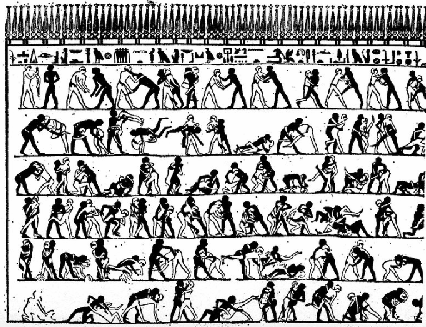 sebagai menggerakan sesuatu (gambar atau obyek) yang diam.Sejarah animasi dimulai dari jaman purba, dengan ditemukannya lukisan-lukisan pada dinding goa di Spanyol yang menggambarkan ”gerak” dari binatang-binatang. Pada 4000 tahun yang lalu bangsa Mesir juga mencoba menghidupkan suatu peristiwa dengan gambar-gambar yang dibuat berurutan pada dinding.Sejak menyadari bahwa gambar bisa dipakai sebagai alternatif media komunikasi, timbul keinginan menghidupkan lambang-lambang tersebut menjadi cermin ekspresi kebudayaan. Terbukti dengan diketemukannya berbagai artefak pada peradapan Mesir Kuno 2000 sebelum masehi. Salah satunya adalah beberapa panel yang menggambarkan aksi dua pegulat dalam berbagai pose.Animasi sendiri tidak akan pernah berkembang tanpa ditemukannya prinsip dasar dari karakter mata manusia yaitu: persistance of vision (pola penglihatan yang teratur). Paul Roget, Joseph Plateau dan Pierre Desvigenes, melalui peralatan optic yang mereka ciptakan, berhasil membuktikan bahwa mata manusia cenderung menangkap urutan gambar-gambar pada tenggang waktu tertentu sebagai suatu pola. Dalam perkembangannya animasi secara umum bisa didefinisikan sebagai:Suatu sequence gambar yang diekspos pada tenggang waktu tertentu sehingga tercipta sebuah ilusi gambar bergerak.2Jenis-Jenis AnimasiDilihat dari teknik pembuatannya animasi yang ada saat ini dapat dikategorikan menjadi 3, yaitu:Animasi Stop-motion (Stop Motion Animation)Animasi Tradisional (Traditional animation)Animasi Komputer (Computer Graphics Animation)Stop-motion animationStop-motion animation sering pula disebut  claymation karena  dalam  perkembangannya, jenis animasi ini sering menggunakan clay (tanah liat) sebagai objek yang digerakkan . Teknik stop-motion animation merupakan animasi yang dihasilkan dari penggambilan gambar berupa obyek (boneka atau yang lainnya) yang digerakkan setahap demi setahap. Dalam pengerjaannya teknik ini memiliki tingkat kesulitan dan memerlukan kesabaran yang tinggi.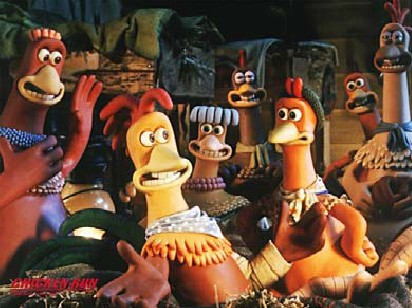 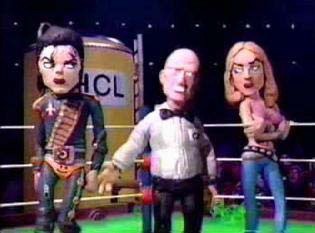 Salah satu adegan dari film Chiken Run.	Salah satu adegan dari film Celebrity Deadmatch.Wallace and Gromit dan Chicken Run , karya Nick Parks, merupakan salah satu contoh karya stop motion animation. Contoh lainnya adalah Celebrity Deadmatch di MTV yang menyajikan adegan perkelahian antara berbagai selebriti dunia.Animasi Tradisional (Traditional animation)Tradisional animasi adalah teknik animasi yang paling umum dikenal sampai saat ini. Dinamakan tradisional karena teknik animasi inilah yang digunakan pada saat animasi pertama kali dikembangkan. Tradisional animasi juga sering disebut cel animation karena teknik pengerjaannya dilakukan pada celluloid transparent yang sekilas mirip sekali dengan transparansi OHP yang sering kita gunakan. Pada pembuatan animasi tradisional, setiap tahap gerakan digambar satu persatu di atas cel.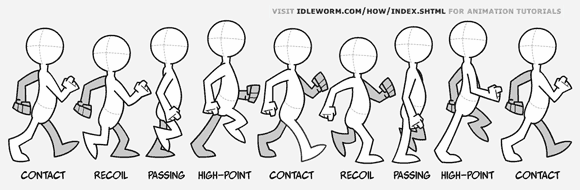 Contoh gambar proses gerakan berjalan pada animasi tradisional.Dengan berkembangnya teknologi komputer, pembuatan animasi tradisional ini telah dikerjakan dengan menggunakan komputer. Dewasa ini teknik pembuatan animasi tradisional yang dibuat dengan menggunakan komputer lebih dikenal dengan istilah animasi 2 Dimensi.Dengan	berkembangnya	teknologi komputer, pembuatan animasi tradisional ini telah dikerjakan dengan menggunakan komputer.  Dewasa  ini  teknik  pembuatan animasi  tradisional  yang  dibuat  dengan menggunakan   komputer   lebih   dikenal dengan istilah animasi 2 Dimensi.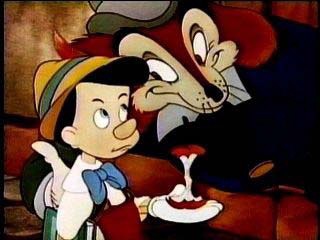 ”Pinokio” salah satu film animasi tradisionalbuatan  Waltsdisney.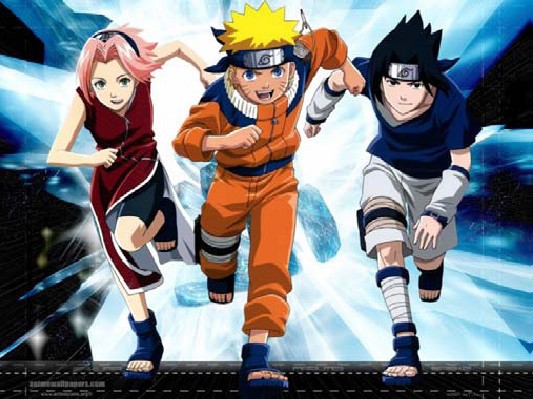 ”Naruto” salah satu film animasi tradisional yang proses pembuatannya telah  menggunakan  komputer.Animasi KomputerSesuai dengan namanya, animasi ini secara keseluruhan dikerjakan dengan menggunakan komputer. Dari pembuatan karakter, mengatur gerakkan “pemain” dan kamera, pemberian suara, serta special effeknya semuanya di kerjakan dengan komputer.Dengan animasi komputer, hal-hal yang awalnya tidak mungkin digambarkan dengan animasi menjadi mungkin dan lebih mudah. Sebagai contoh perjalanan wahana ruang angkasa ke suatu planet dapat digambarkan secara jelas, atau proses terjadinya tsunami.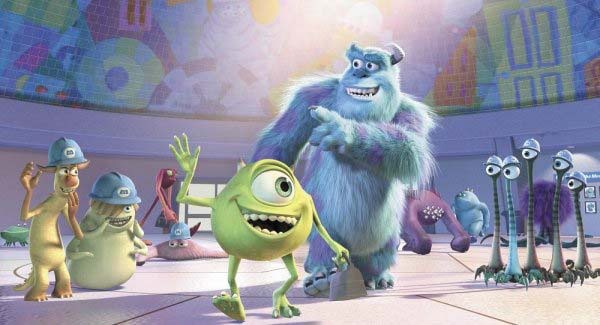 Monster Inc, salah satu film animasi yang seluruh pembuatannya menggunakan komputer.Perkembangan teknologi komputer saat ini, memungkinkan orang dengan mudah membuat animasi. Animasi yang dihasilkan tergantung keahlian yang dimiliki dan software yang digunakan.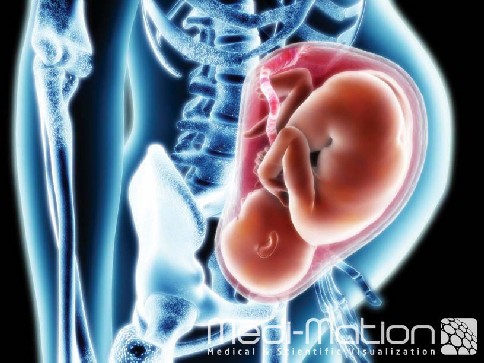 Salah   satu   contoh  animasi  untuk   dunia pengetahuan yang dibuat dengan komputer.Software AnimasiSaat ini terdapat banyak jenis software animasi yang beredar di pasaran, dari software yang mempunyai kemampuan yang sederhana hingga yang komplek, dari yang gratis hingga puluhan juta rupiah.Dari sisi fungsi penggunaan software animasi dapat dikelompokkan menjadi Software Animasi 2 Dimensi dan Software Animasi 3 Dimensi.Software Animasi 2 Dimensi.Software animasi 2D adalah software yang digunakan	untuk		membuat		animasi tradisional	(flat		animation),	umumnya mempunyai		kemampuan			untuk menggambar,  mengatur  gerak,  mengatur waktu, beberapa dapat mengimpor suara. Dari sisi penggunaan umumnya tidak sulit. Contoh dari Software Animasi 2D ini antara lain:Macromedia FlashMacromedia DirectorToonBoom StudioAdobe ImageReadyCorel RaVeSwish MaxAdobe After Effect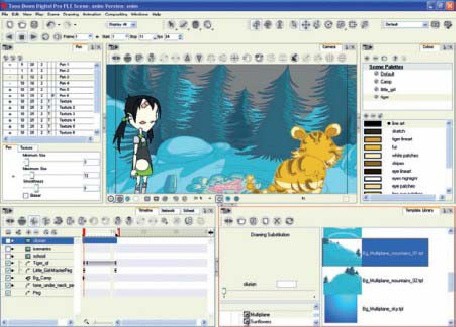 Tampilan jendela kerja ToonBoom StudioSoftware Animasi 3 DimensiSoftware animasi 3D mempunyai fasilitas dan kemampuan yang canggih untuk  membuat animasi 3 dimensi. Fasilitas dan kemampuan tersebut antara lain, membuat obyek 3D, pengaturan gerak kamera, pemberian efek, import video dan suara, serta masih banyak lagi. Beberapa software animasi 3D mempunyai kemampuan khusus, misalnya untuk animasi figure(manusia), animasi landscape (pemandangan),  animasi title (judul), dll. Karena kemampuannya yang canggih, dalam penggunaannya  diperlukan pengetahuan yang cukup tinggi dan terkadang rumit.Contoh dari Software Animasi 3D ini antara lain:3D Studio MaxMayaPoser (figure animation)Bryce (landscape animation)Vue (landscape animation)Cinema 4DBlender (gratis)Daz3D (gratis)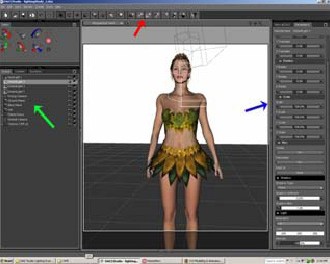 Tampilan jendela kerja Daz3D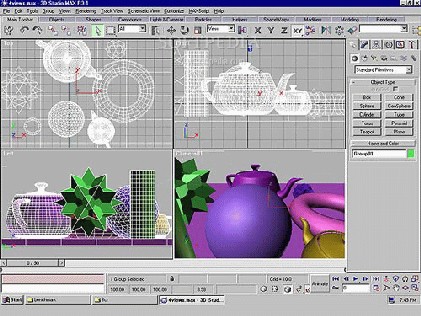 Tampilan jendela kerja 3D Studio Max	Tampilan jendela kerja Bryce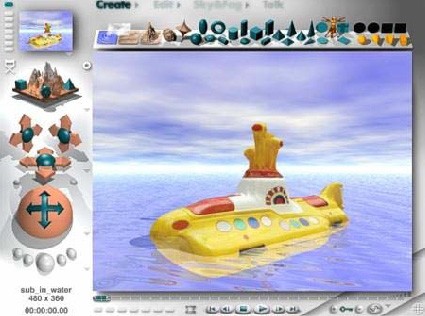 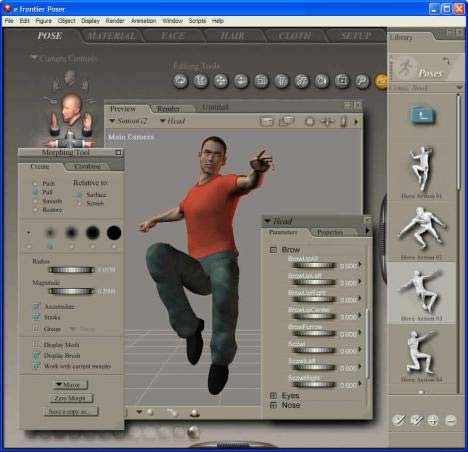 Tampilan jendela kerja PoserKEGIATAN 2MENGENAL ADOBE FLASHKEGIATAN 2MENGENAL ADOBE FLASH  PROFESSIONALTUJUANSetelah mengikuti kegiatan belajar ini, Anda diharapkan dapat menyebutkan:cara membuka program Adobe Flash  Professional, danbagian-bagian jendela kerja Adobe Flash  Professional.URAIAN MATERIAdobe Flash  Professional, merupakan software yang dirancang untuk membuat animasi berbasis vektor dengan hasil yang mempunyai ukuran yang kecil. Awalnya software ini memang diarahkan untuk membuat animasi atau aplikasi berbasis internet (online). Tetapi pada  perkembangannya banyak digunakan  untuk membuat animasi atau aplikasi yang bukan berbasis internet (offline). Dengan Actionscript 3.0 yang dibawanya, Adobe Flash  Professional dapat digunakan untuk mengembangkan game atau bahan ajar seperti kuis atau simulasi. Contoh dari game atau bahan ajar dapat Anda lihat di www.e-dukasi.net atau pada Pesona Edukasi.Dari pengalaman penulis menjadi juri di Lomba Pengembangan Bahan Ajar Interaktif untuk SMA yang diadakan oleh Depdiknas, banyak karya bagus yang dibuat oleh peserta (guru) dengan menggunakan software Adobe Flash  Professional.Penggunaan Adobe Flash  Professional untuk animasi  atau pembuatan bahan ajar interaktif tidaklah sulit, tool-tool yang tersedia cukup mudah digunakan, beberapa template dan component juga sudah disediakan dan siap digunakan.Dengan anggapan software Adobe Flash  Professional telah terinstal pada komputer yang Andagunakan, berikut ini langkah awal untuk mengenal penggunaan Adobe Flash  Professional.Cara MembukaUntuk membuka program Adobe Flash  Professional, Anda dapat melakukan salah satu cara berikut:Klik icon Adobe Flash  Professional	    pada dekstop (Layar monitor).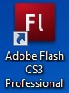 Klik  Start  Menu  →   All  Programs  →   Adobe  Master  Collection    →   Adobe  Flash   Professional.Beberapa saat akan muncul jendela dialog seperti berikut.9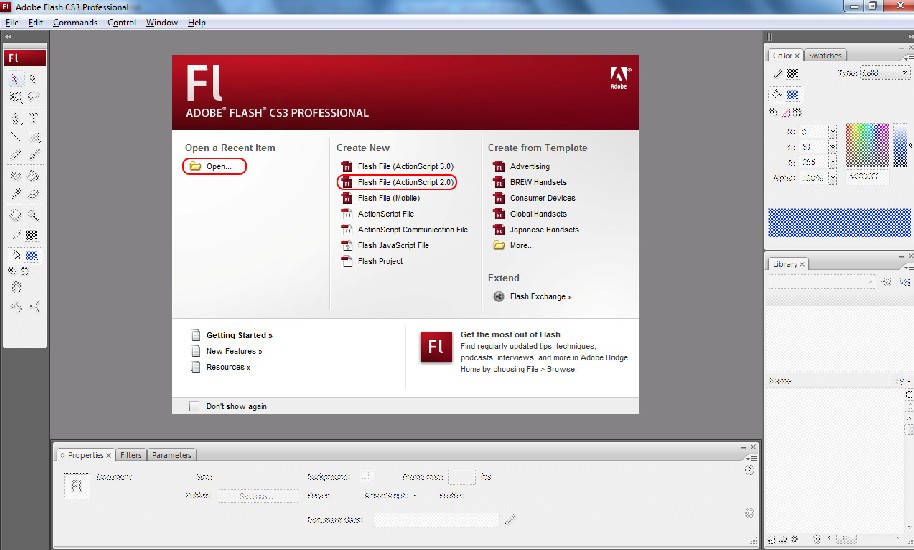 Pilih Create New →Flash File (ActionScript 2.0) untuk memulai membuat file baru. Pilih Open a Recent New → Open untuk membuka file flash.Mengenal Jendela KerjaMengenal Menu DasarBerikut merupakan tampilan standar jendela kerja Adobe Flash  Professional, saat Anda memulai membuat file baru.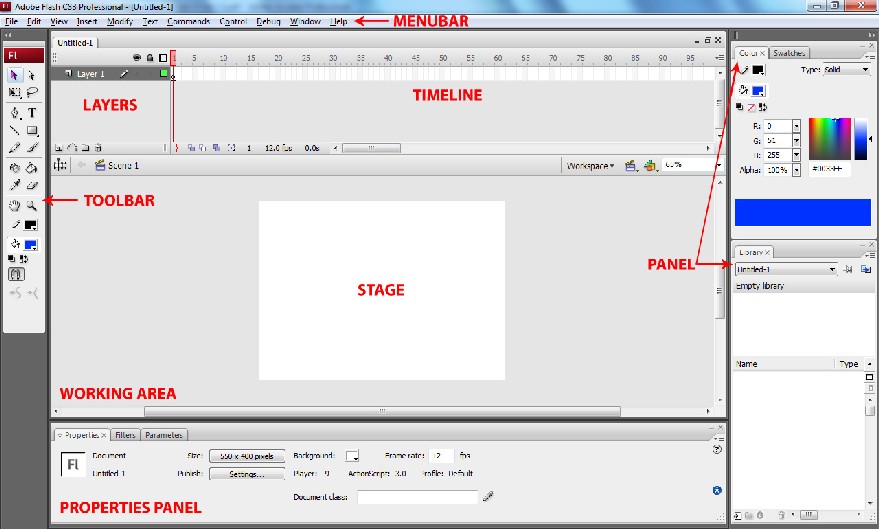 Jendela kerja aplikasi Adobe Flash 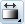 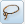 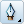 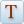 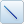 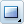 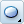 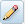 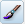 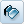 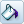 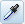 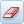 Jendela kerja Flash 8 terdiri atas :MenubarBerisi kumpulan menu atau perintah-perintah yang digunakan dalam Adobe Flash .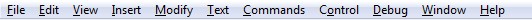 Menubar pada aplikasi Adobe Flash ToolbarToolbar merupakan panel berisi berbagai macam tool. Tool-tool tersebut dikelompokkan menjadi empat kelompok: Tools; berisi tombol-tombol untuk membuat dan mengedit gambar, View; untuk mengatur tampilan lembar kerja, Colors; menentukan warna yang dipakai saat mengedit, Option; alat bantu lain untuk mengedit gambar.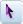 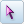 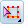 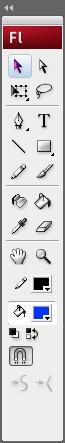 Timeline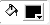 Timeline atau garis waktu merupakan komponen yang digunakan untuk mengatur atau mengontrol jalannya animasi. Timeline terdiri dari beberapa layer. Layer digunakan untuk menempatkan satu atau beberapa objek dalam stage agar dapat diolah dengan objek lain. Setiap layer terdiri dari frame-frame yang digunakan untuk mengatur kecepatan animasi. Semakin panjang frame dalam layer, maka semakin lama animasi akan berjalan.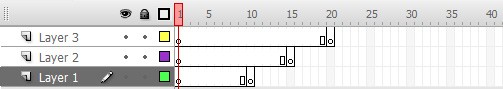 StageStage disebut juga layar atau panggung. Stage digunakan untuk memainkan objek-objek yang akan diberi animasi. Dalam stage kita dapat membuat gambar, teks, memberi warna dan lain-lain.Panel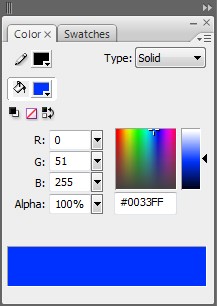 Beberapa panel penting dalam Adobe Flash  Professional, diantaranya panel: Properties, Filters & Parameters, Actions, Library, Color dan Align & Info & Transform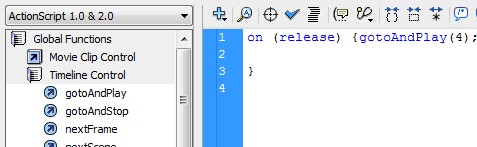 Properties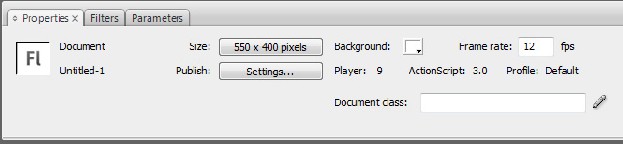 Panel Properties akan berubah tampilan dan fungsinya     mengikutibagian mana yang sedang diaktifkan. Misalnya Anda sedang mengaktifkan Line tool, maka yang muncul pada jendela properties adalah fungsi-fungsi untuk mengatur line/garis seperti besarnya garis, bentuk garis, dan warna garis.Library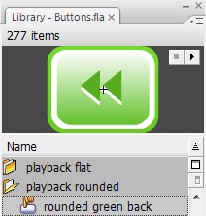 Panel Library mempunyai fungsi sebagai perpustakaan simbol/media yang digunakan dalam animasi yang sedang dibuat. Simbol merupakan kumpulan gambar baik movie, tombol (button), sound, dan gambar statis (graphic).Document PropertiesFungsi Document Properties adalah untuk melakukan pengaturan ukuran layar, warna background, framerate, dan dimensi dari animasi yang akan dibuat. Untuk memanggil kotak dialog Document Properties, pilih jendela Properties di bawah layar, kemudian pilih tombol Size.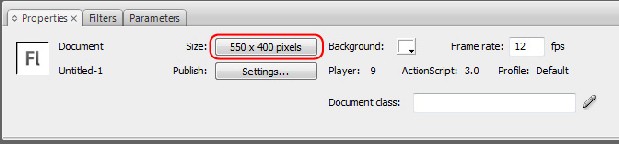 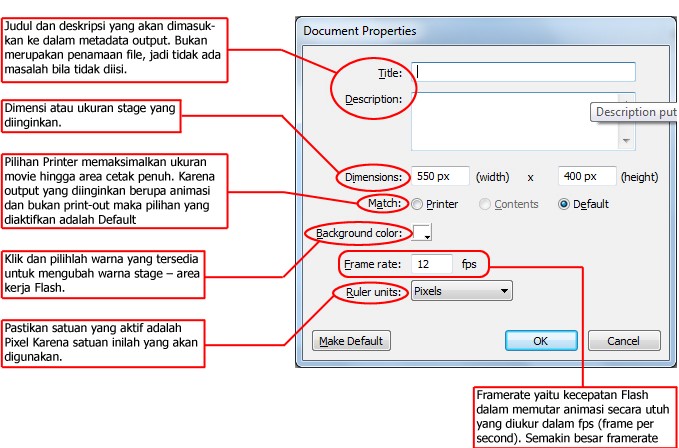 KEGIATAN 3MENGGAMBAR BENTUK DASAR, MENGGUNAKAN WARNA, DAN MENGIMPOR GAMBARKEGIATAN 3MENGGAMBAR BENTUK DASAR, MENGGUNAKAN WARNA, DAN MENGIMPOR GAMBARTUJUANSetelah mengikuti kegiatan belajar ini, Anda diharapkan dapat menggunakan tool-tool pada Adobe Flash  Professional untuk:Menggambar bentuk-bentuk dasar (garis, kotak, lingkaran atau oval, dan bentuk bebas),Mewarnai objek,Mengolah teks, danMengimport gambar.URAIAN MATERIMenggambar Bentuk-bentuk DasarMembuat garis dengan Line Tool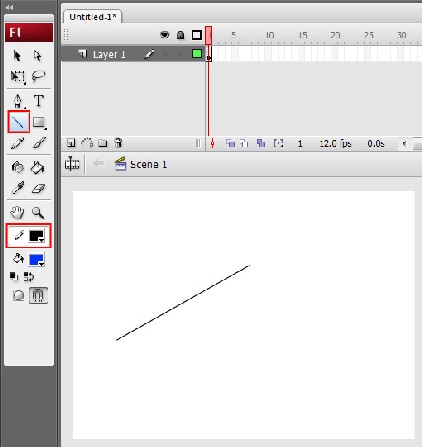 Flash menyediakan pilihan untuk membuat beragam  bentuk  garis.  Pilih  ikon  Line  Tool (  ) pada toolbar di sisi kiri layar, kemudian lihat pilihannya di panel Properties di sebelah kiri bawah layar, Masukkan  angka ketebalannya. Dan untuk memulai garis klik pada stage dan drag sepanjang yang anda inginkan.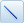 15Membuat garis dengan Pencil Tool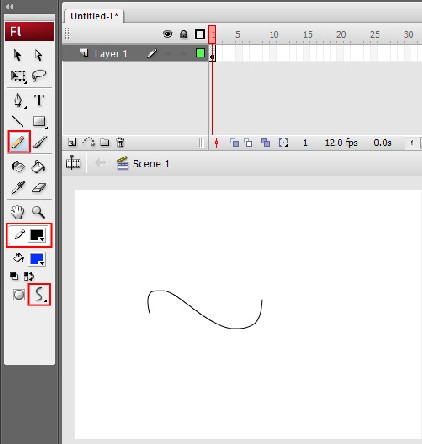 Untuk membuat garis bebas, Pilih ikon Pencil Tool  ( ) pada toolbar sisi kiri dan pilih warnanya pada panel Colors di bawahnya. Untuk membuat garis lurus, pada panel Options di bawah toolbar pilihlah opsi Straighten, untuk garis lengkung yang halus pilih Smooth dan untuk membuat garis sesuai dengan gerakan mouse pilih Ink.Menggambar lingkaran atau elips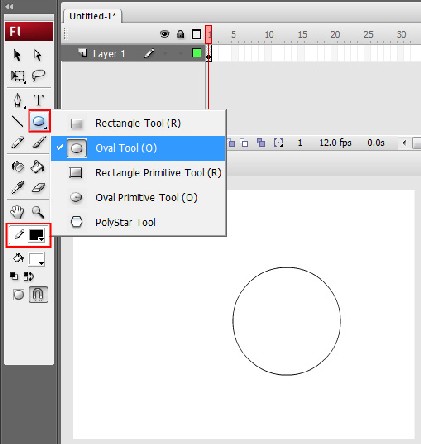 Pilih  Oval   Tool       ( ) untuk menggambar bentuk lingkaran atau elips. Untuk memulai menggambar, klik pada stage dan drag sebesar lingkaran atau oval yang Anda inginkan. Adapun jenis dan warna garis serta sisi bentuk itu dapat dipilih pada panel Colors.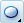 Menggambar kotak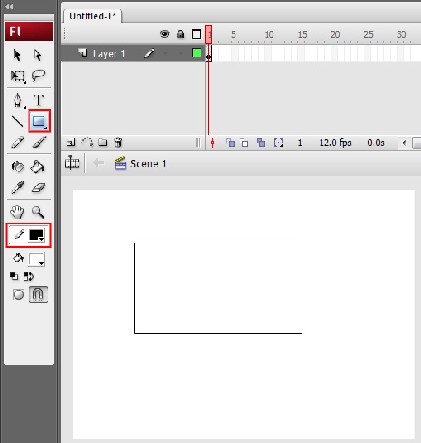 Pilih   Rectangle   Tool       ( ) untuk meng- gambar bentuk kotak pada layar. Untuk memulai menggambar, klik pada stage dan drag sebesar kotak yang Anda inginkan. Adapun jenis dan warna garis serta warna isi (fill) bentuk itu dapat dipilih pada panel Colors.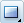 Apabila Anda ingin bentuk sudut kotak tidak berbentuk lancip tetapi berupa sudut yang halus (lengkung), Anda dapat mengubahnya dengan cara pilih Rectangle Tool ( ) dan rubah nilai yang ada pada panel Properties dan masukkan nilai 10 seperti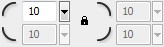 yang ditunjukkan  pada  gambar  di  samping.  Lalu  mulailah menggambar kotak dan hasilnya akan terlihat.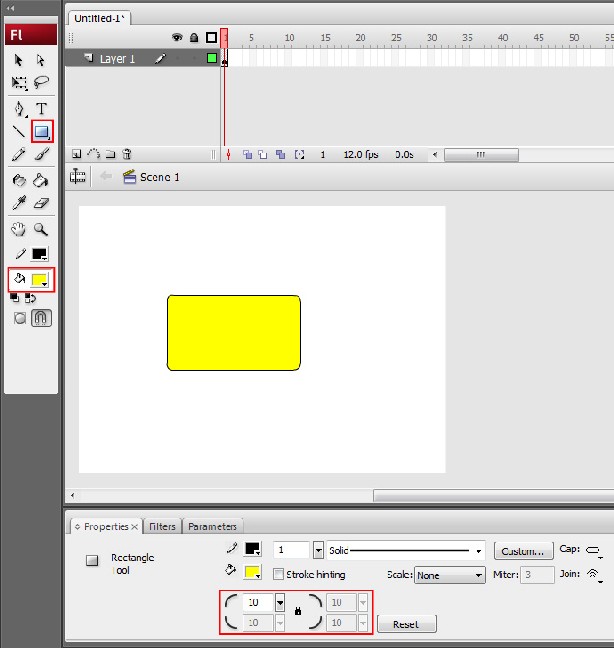 Menggambar bentuk bersegi banyak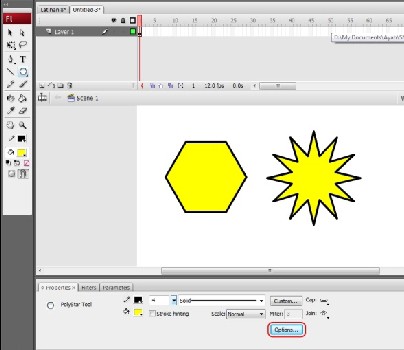 Untuk menggambar bentuk bersegi banyak,  Klik dan tahan pada Rectangle tool     ( ), kemudian pilih PolyStar tool ( ).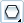 Untuk memilih bentuk bersegi banyak atau bintang, Pilih Options  pada  panel Properties, Kemudian pada jendela dialog Tool  Settings  yang muncul Anda dapat memilih bentuk yang diinginkan serta dapat mengisikan angka berapa segi banyak yang akan dibuat.Untuk menggambarnya, Klik mouse pada stage kemudian drag sesuai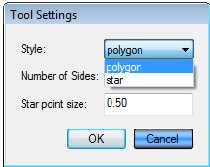 besarnya objek yang diperlukan.Menggambar bentuk bebas atau unik Untuk membuat bentuk bebas atau unik Anda dapat  menggunakan  Pen  Tool  ( ).  Klik mouse pada stage, drag dan lepas, maka garis akan terbentuk. Gerakkan kembali mouse ke arah  yang  diinginkan  dklik  untuk  membuat sudut	atau   anchor  point.  Bila	bentuknya merupakan kurva tertutup maka dapat diberi warna.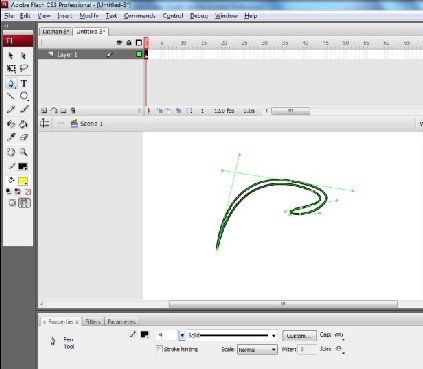 Mengubah Ukuran Objek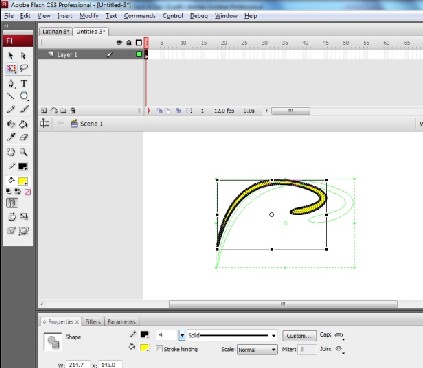 Pilih Selection Tool (  ) klik dua kali pada gambar/objek  yang  akan  diubah  ukurannya. Pilih Free Transform Tool (   ), maka pada ujung  bentuk  akan  muncul  kotak  kecil  atau handle. Pada  panel  Option pilih opsi  Scale (  ). Klik pada salah satu titik kemudian drag kotak kecil tersebut ke arah luar, ukuran akan membesar  dan  drag  ke  arah  dalam  maka ukuran akan mengecil.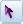 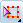 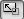 Memutar Objek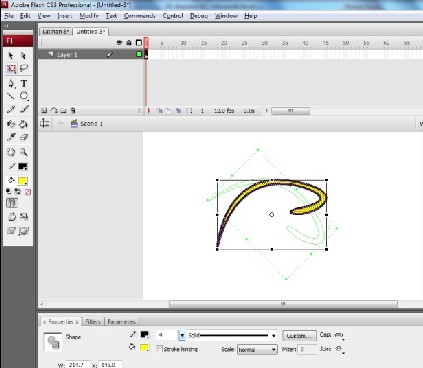 Pilih Selection Tool (  ) klik dua kali pada gambar/objek yang akan diputar. Pilih Free Transform   Tool      ( ), maka pada ujung bentuk akan muncul kotak kecil atau handle. Pada  panel  Option  pilih  opsi  Rotate  and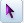 Skew  (   ) pada panel Option kemudian arahkan mouse mendekati salah satu handle yang ada di sudut hingga cursor membentuk panah melingkar. Klik dan drag ke  arah putaran yang diinginkan.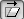 Menggunakan WarnaMengganti Warna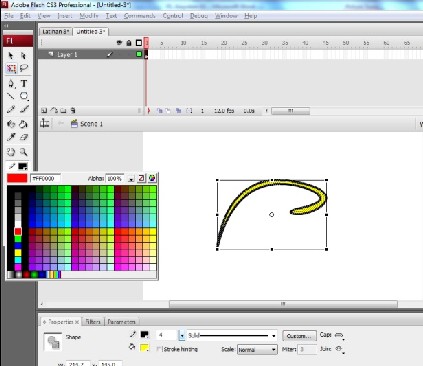 Untuk mengganti warna isi atau garis dari bentuk yang	telah	dibuat	dapat	dilakukan	dengan menyeleksi/memilih  bentuk  yang  akan  diganti dengan	menggunakan	Selection  Tool     (  ). Double-klik gambar yang ingin diganti warnanya, kemudian  pada  panel  Colors  pilih  opsi  Stroke Color	(  )	Klik	dan	pilih	warna		untuk mengubah warna garis atau pilih Fill Color        (  ) Klik dan pilih warna untuk mengubah warna isi bentuk.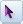 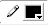 Gradasi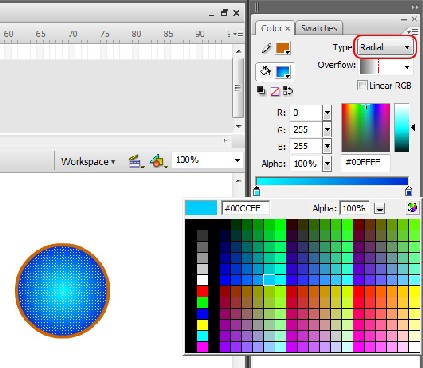 Untuk	memberi	warna	gradasi	bada	suatu gambar/objek,  pilih  menu  Window  →   Color Mixer,  jendela  Color  Mixer  akan  muncul  di sebelah  kanan  layar.  Pilih  gambar/objek  yang akan  diberi  warna  gradasi  dengan  Selection Tool (  ), pada pull-down menu di panel Color Mixer, pilih Type Radial. Pilih warna yang lebih terang  untuk  bagian  sebelah  kiri,  sedangkan bagian kanan yang lebih gelap.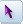 Untuk mengedit gradasi pilih Gradient Transform Tool (  ). Klik dan drag handle yang muncul sesuai dengan arah yang diinginkan.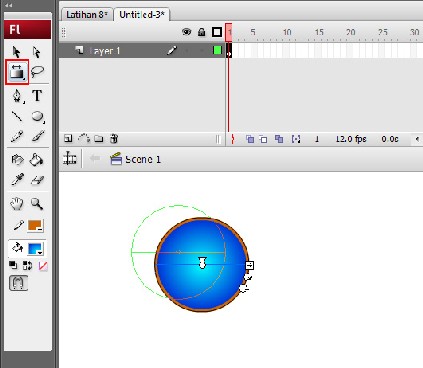 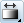 Mengimpor Gambar dan MengolahnyaMengimpor GambarUntuk memasukkan gambar dalam format bitmap, seperti misalnya foto, ke dalam movie dapat dilakukan dengan cara mengimpor gambar/foto tersebut. Pilih menu File →  Import  → Import to Stage, lalu cari letaknya direktori gambar yang akan diimpor.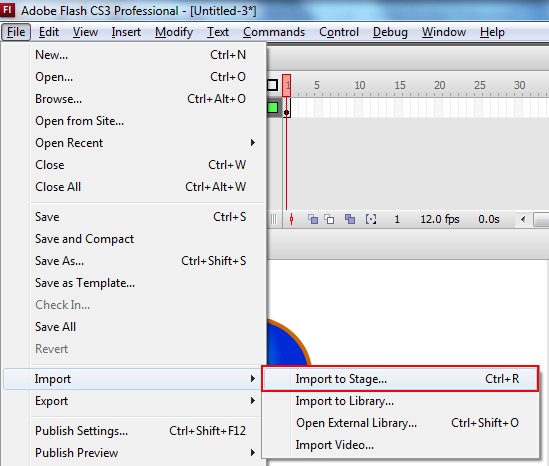 Memperbesar/memperkecilUntuk memperbesar atau memperkecil ukuran gambar dapat dilakukan dengan menggunakan Scale Tool (  ) pada toolbar disebelah kiri. Agar ukuran gambar tidak distorsi, tekan Shift pada keyboard pada saat memperbesar/memperkecil gambar.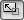 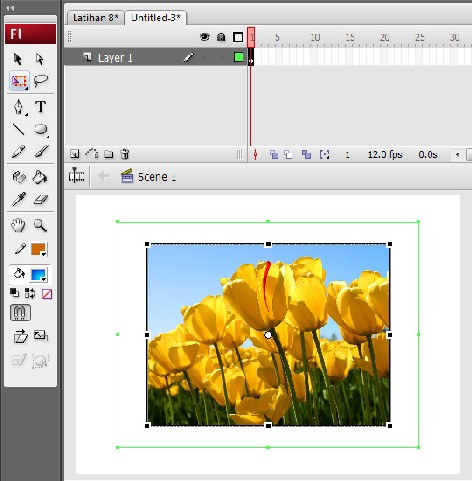 Mengubah Bitmap menjadi Vektor (Trace Bitmap)Dalam Flash terdapat fasilitas untuk mengubah gambar dalam format bitmap menjadi vektor, yaitu menu Trace Bitmap. Fasilitas ini berguna untuk mengurangi besarnya file karena penggunaan gambar bitmap dalam animasi. Namun tentunya kualitas gambar bitmap itu sendiri akan mengalami penurunan.Untuk mengaplikasi Trace Bitmap  pada gambar/foto yang telah kita impor, sebelumnya pilih/seleksi terlebih dulu gambarnya menggunakan Selection Tool ( ) pada toolbar. Kemudian pilih menu Modify → Bitmap → Trace Bitmap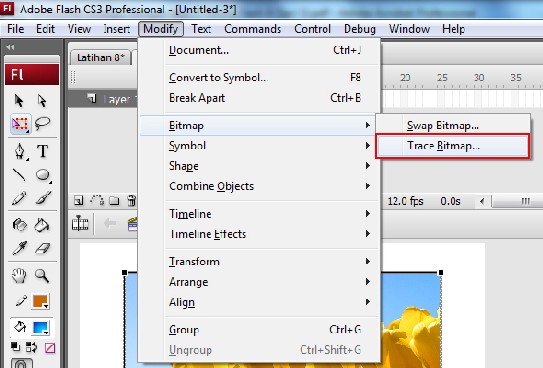 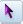 Setelah muncul kotak dialog Trace Bitmap, masukkan angka pada kolom Color Threshold dan Minimum Area. Semakin besar angka yang dimasukkan semakin besar pula file yang dikompres. Namun sebaiknya tidak memasukkan angka  lebih  kecil  dari  10  (sepuluh)  karena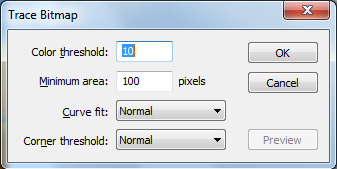 pengaruhnya pada pengurangan besarnya file sebagai tujuan utama Trace Bitmap akan sangat kecil. Bahkan pada beberapa komputer (dengan spesifikasi rendah) akan mengakibatkan hang, karena komputer dipaksa bekerja terlalu keras untuk menguraikan gambar tersebut.Setelah proses Tracing Bitmap selesai, pilih menu Modify -> Group, agar gambar yang sudah di-trace tersebut terkumpul sebagai satu image.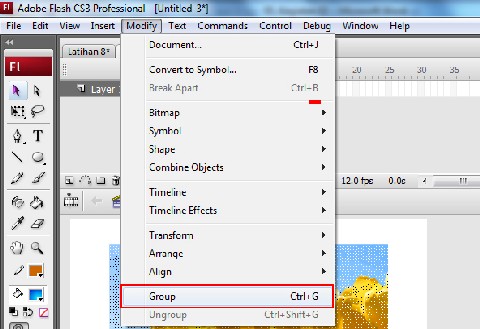 Pengolahan Gambar lebih lanjutUntuk mendapatkan gambar dengan hasil olahan lebih lanjut, disarankan untuk menggunakan software lain yang memang dikhususkan untuk mengolah gambar/foto, seperti; Macromedia Fireworks, Adobe Photoshop atau Corel Photopaint. Adobe Flash  Professional digunakan pada saat gambar tersebut telah siap untuk dianimasikan.KEGIATAN 4MEMBUAT ANIMASI OBJEK BERGERAKKEGIATAN 4MEMBUAT ANIMASI OBJEK BERGERAKTUJUANSetelah mengikuti kegiatan belajar ini, Anda diharapkan dapat membuat:Animasi objek bergerak dengan pergeseran tempatAnimasi objek bergerak membesar atau mengecilAnimasi objek bergerak dengan berputarAnimasi perubahan bentuk.URAIAN MATERIAnimasi Gerak dengan Pergeseran TempatUntuk membuat animasi sebuah objek yang dapat bergerak/ bergeser dari suatu tempat ke tempat lain (ke samping, ke atas, ke bawah dan sebagainya) langkah-langkahnya sebagai berikut:Setelah membuat file baru, pilih Oval tool ( ) pada toolbar (atau tool yang lain sesuai bentuk objek yang akan dibuat).Buat sebuah lingkaran pada layar kerja.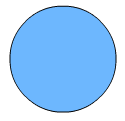 Pilih Selection tool ( ), kemudian klik dua kali pada lingkaran untuk mengaktifkan lingkaran.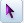 Pilih Modify > Convert to symbol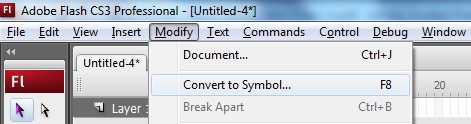 Pada kotak dialog yang tampil isikan seperti berikut: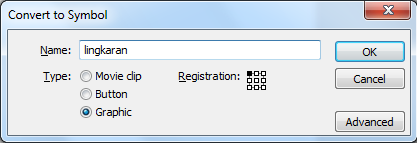 Pilih OK24Klik mouse di frame 30 pada Timeline, kemudian pilih Insert > Timeline > Keyframe atau Klik kanan mouse pilih Insert Keyframe.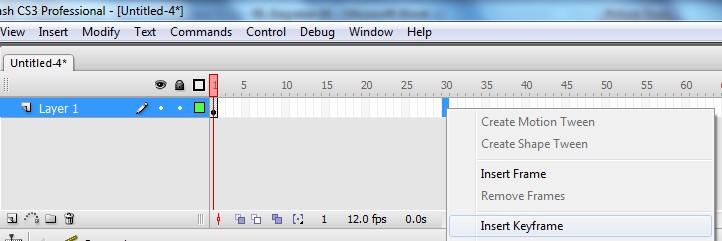 Klik mouse pada lingkaran, kemudian geser lingkaran ke sembarang tempat (sebagai contoh di sini digeser ke arah kanan)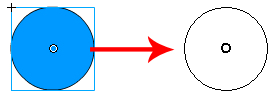 Blok pada Timeline dari frame 1 hingga frame 30.Pilih jendela Properties, pada pilihan Tween pilih Motion.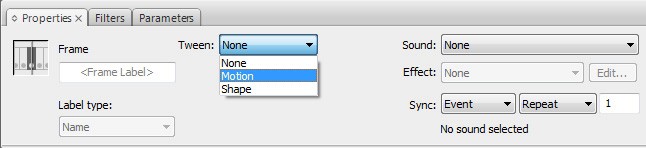 AtauKlik kanan mouse pada Timeline pilih Create Motion tween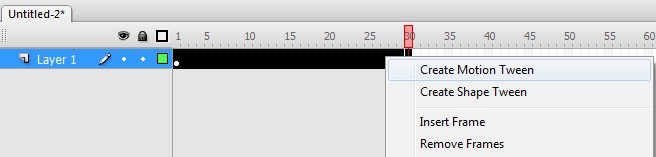 Sekarang coba jalankan animasinya dengan cara pilih Control → Play atau tekan Enter padaKeyboardCATATANAnda dapat merubah gerakan awal dan akhir dengan cara:Klik mouse pada frame 1 (untuk awal gerakan) kemudian ubah letak lingkaran pada layar, dan klik mouse pada frame 30 (untuk akhir gerakan) kemudian ubah letak lingkaran.Untuk  mempercepat gerakan animasi  geser  keyframe akhir  ke  kiri  (<30)  dan  untuk memperlambat geser ke kanan (>30).Animasi Gerak dengan Pembesaran atau Pengecilan BentukUntuk membuat animasi gerak dengan pembesaran atau pengecilan bentuk, lakukan langkah yang sama dengan pembuatan animasi pergeseran tempat hingga langkah ke 10.Kemudian klik frame 30 pada Timeline.Pilih Free Transform Tool     ( ) , arahkan kursor ke salah satu titik sudut yang muncul di gambar lingkaran. Sambil menekan tombol Shift pada keyboard, Klik mouse pada titik tersebut dan geser ke arah luar hingga lingkaran membesar. Kemudian lepaskan mouse.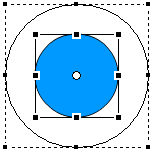 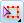 Jalankan animasi dengan menekan tombol Enter.Catatan:Untuk membuat objek mengecil, saat menggeser sebuah titik pada lingkaran arahkan ke dalam hingga lingkaran mengecil.Animasi Gerak dengan berputarUntuk membuat animasi gerak dengan berputar, lakukan langkah yang sama dengan pembuatan animasi pergeseran tempat hingga langkah ke 10.Pilih Selection tool (  ), kemudian klik dua kali pada lingkaran atau klik kanan mouse pada lingkaran, pilih Edit in Place.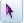 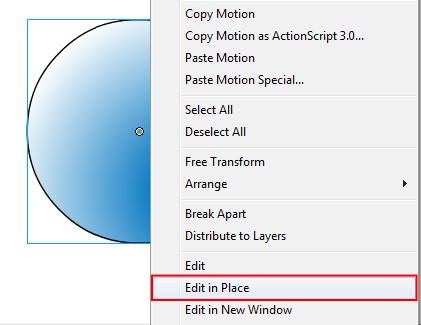 Pilih Paint Bucket Tool ( )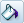 Pilih Window → Color MixerPada jendela Color Mixer pilih Radial pada pilihan Type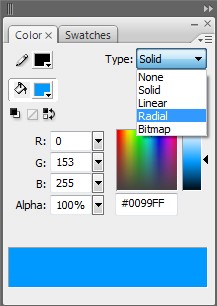 Kemudian arahkan kursor ke lingkaran (jangan ditengah-tengah) dan klik mouse.Catatan:Langkah di atas bertujuan agar saat lingkaran diputar terlihat gerakkannya.Tutup jendela lingkaran dan kembali ke jendela Scene 1 dengan cara klik pada tab Scene 1.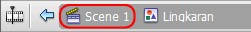 Kemudian klik frame 30 pada Timeline.Pilih Modify → Transform → Rotate and ScalePada jendela Scale and Rotate isi kolom Rotate dengan 180 (angka ini menunjukkan berapa derajat objek akan berputar)Pilih OK Jalankan animasiCatatan:Untuk membuat animasi yang dapat bergerak sambil membesar atau mengecil, Anda dapat mengisikan nilai Scale dan Rotate secara bersamaan pada jendela Scale and Rotate.Animasi Perubahan BentukBuat sebuah file baru.Dengan menggunakan Oval Tool ( ) buatlah sebuah bentuk oval.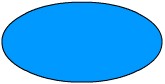 Klik di frame 40 pada timeline, klik kanan mouse pilih Insert Blank Keyframe.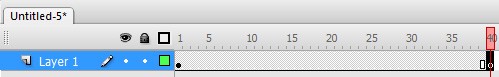 Di posisi frame ke-40, buatlah sebuah persegi.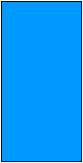 Klik mouse pada bagian tengah timeline, pilih jendela Properties, pada opsi Tween pilihShape.Jalankan animasi.Untuk  memperoleh  animasi  yang  gerakannya  lebih  teratur,  dapat  digunakan  Shape  Hints. Sebagai contoh dapat dipraktekkan pada animasi yang baru saja kita buat.Klik mouse pada frame pertama.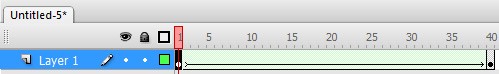 Pilih Modify → Shape → Add Shape Hint, akan muncul bulatan kecil berwarna merah.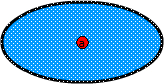 Ulangi sebanyak tiga kali kemudian drag masing-masing titik a, b, c, d sesuai gambar.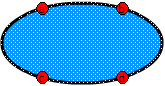 Klik mouse pada frame terakhir.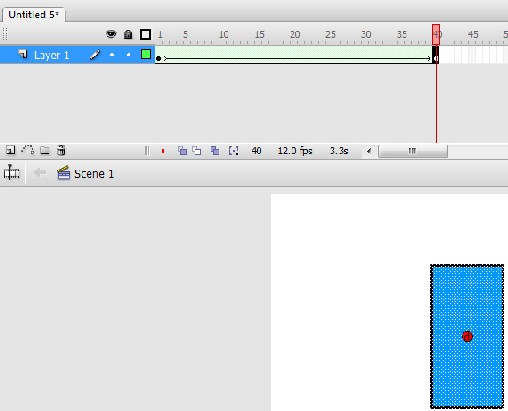 Pindahkan masing-masing titik a, b, c dan d, sesuai gambar. Titik akan berubah menjadi hijau.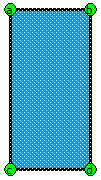 Klik kembali mouse pada frame pertama. Dapat dilihat bahwa titik berubah menjadi kuning, artinya, Shape Hint telah berhasil.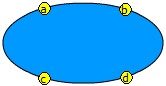 Jalankan animasi.KEGIATAN 5MEMBUAT ANIMASI TEKS BERUBAH-UBAH WARNANYAKEGIATAN 5 MEMBUAT ANIMASI TEKSBERUBAH-UBAH WARNANYATUJUANSetelah mengikuti kegiatan belajar ini, Anda diharapkan dapat:Menggunakan teks pada flashMengkonvert teks menjadi vektorMembuat animasi teks berubah-ubah warnanyaURAIAN MATERIMenggunakan TeksUntuk menambahkan teks ke dalam stage pilih Text Tool    ( ) pada toolbar kemudian klik pada stage. Sebuah kotak kosong akan muncul. Untuk mengubah jenis, ukuran serta warna font, gunakan jendela Properties di bagian bawah layar.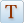 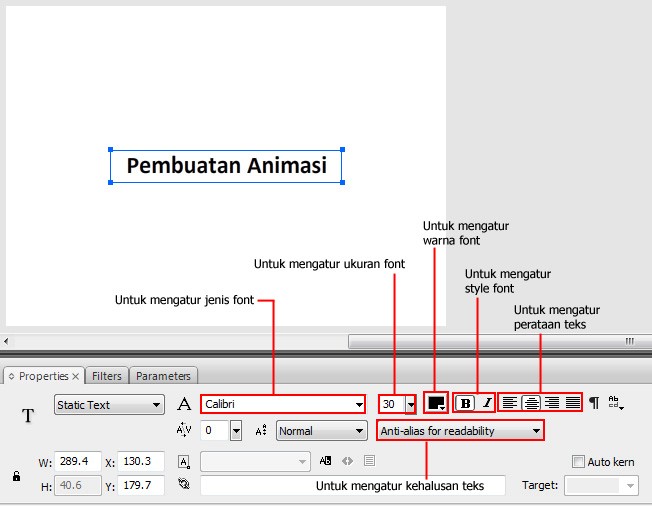 Animasi Teks berubah-ubah WarnaUntuk sebuah judul program terkadang perlu dibuat menarik dengan cara membuat teks pada judul tersebut bergerak atau berubah-ubah warnanya.Dengan Adobe Flash  Professional, membuat animasi tersebut bukanlah hal yang sulit.31Pertama buat file baru, melalui jendela Properties ubah warna background menjadi hitam.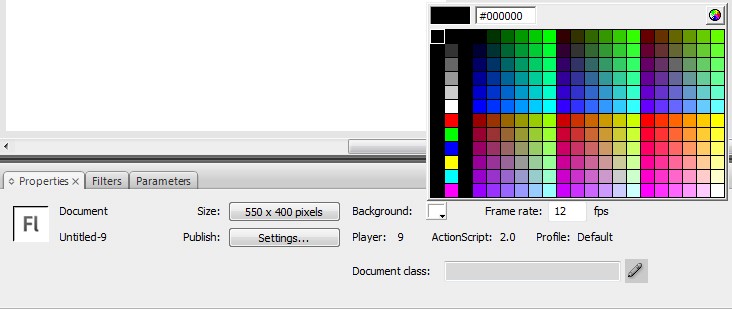 Pilih Text Tool ( )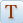 Pada jendela Properties, atur : Static Text, Arial, 40 warna Kuning, Anti-alias for animation(lihat gambar).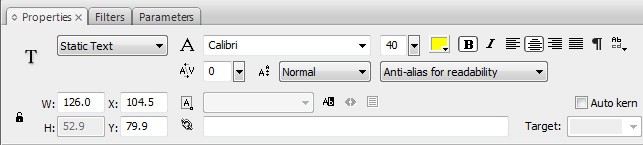 Klik mouse pada stage, ketikkan JUDUL (judul program).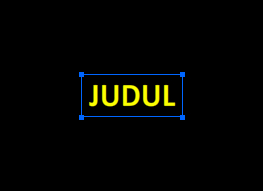 Atur posisi agar di tengah layar kerja.Pilih Modify → Break Apart atau tekan CTRL + B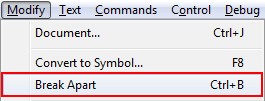 Pilih Modify → Convert to Symbol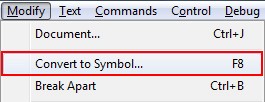 Pada jendela Convert to Symbol, beri nama judul, pilih Graphic, pilih OK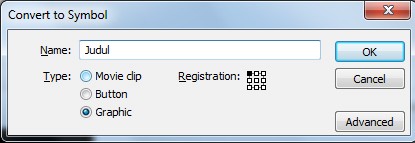 Klik di frame 15 pada Timeline, Klik kanan mouse Insert Keyframe. 10.Klik di frame 30 pada Timeline, Klik kanan mouse Insert Keyframe. 11.Klik di frame 15 pada TimelineKlik mouse pada teks JUDULPada jendela Properties, pilih Color Æ Tint, atur warna ke Jingga (atau yang lain), kepekatan 100%.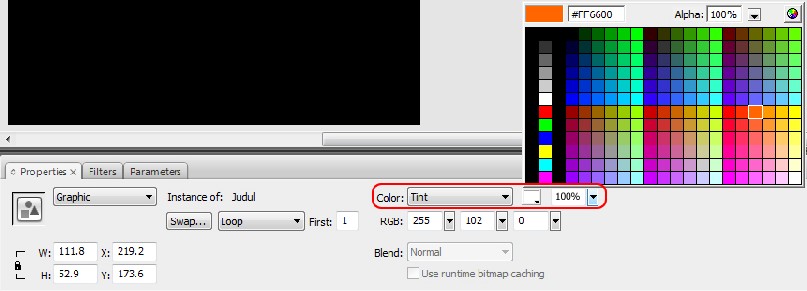 Blok frame 1 hingga 30, Klik kanan mouse pada timeline Pilih Create Motion Tween. 15.Jalankan animasi.KEGIATAN 6MEMBUAT ANIMASI DENGAN MASKING DAN PATHKEGIATAN 6 MEMBUAT ANIMASI DENGANMASKING DAN PATHTUJUANSetelah mengikuti kegiatan belajar ini, Anda diharapkan dapat:Membuat animasi dengan maskingMembuat animasi mengikuti alur/guideline.URAIAN MATERIAnimasi MaskingBuat sebuah file baru.Ketikkan teks madset.blogspot.com pada stage. Font: Calibri, Size: 48, Color: Biru. Atur agar letaknya di tengah stage.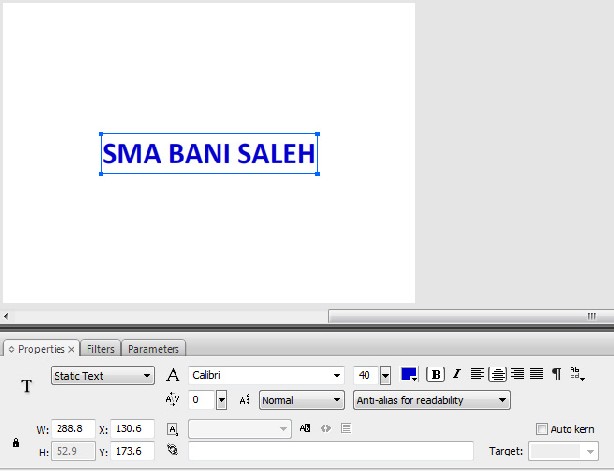 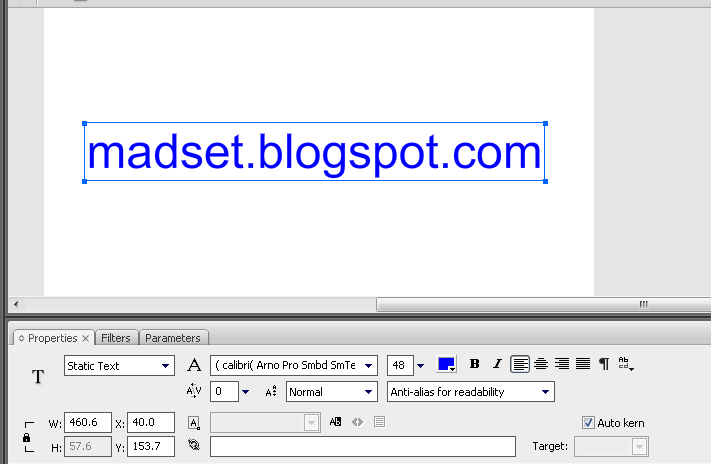 Klik di frame 40 pada timeline, klik kanan mouse pilih Insert Frame.Insert layer pada jendela Timeline, beri nama lingkaran.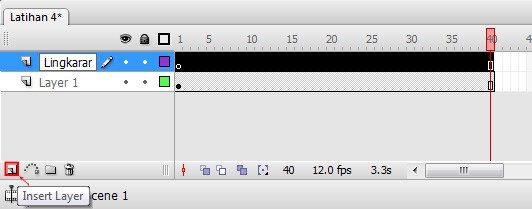 35Buat sebuah lingkaran pada stage, ukuran lebih besar dari tinggi teks, warna bebas.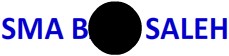 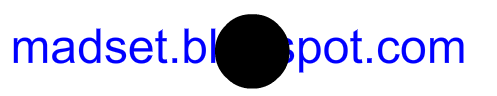 Klik mouse di frame 1 pada Timeline.Pilih Modify → Convert to Symbol.Beri nama lingkaran masking, pilih Graphic, pilih OK.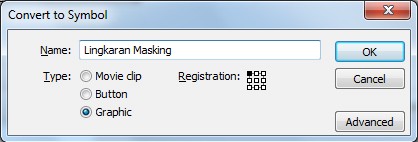 Dengan menggunakan Selection tool ( ) atur gambar lingkaran ke samping kiri teks.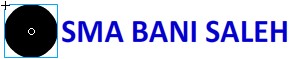 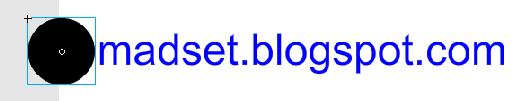 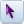 Klik di frame 40 pada layer lingkaran, klik kanan mouse pilih Insert keyframe.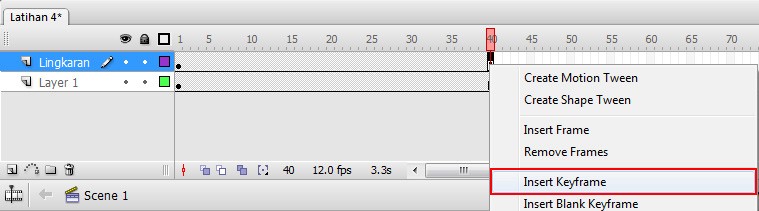 Dengan menggunakan Selection tool (	) atur gambar lingkaran kesamping kanan teks.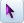 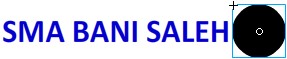 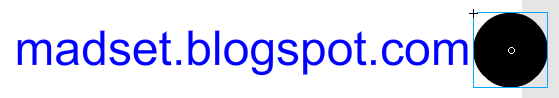 Blok dari frame 1 hingga 40 pada layer lingkaran, klik kanan mouse pilih Create Motion Tween.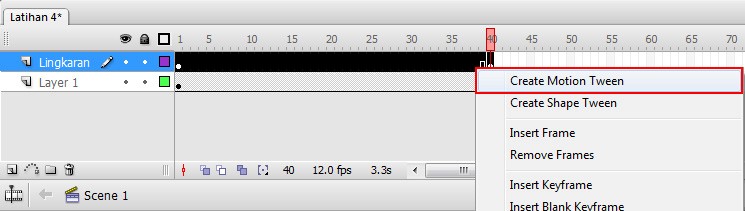 Pilih kotak kecil pada layer lingkaran, Klik kanan mouse pilih Mask.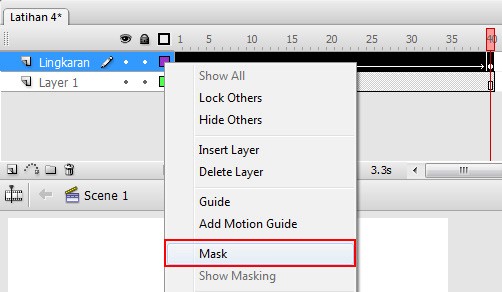 Jalankan animasi.Animasi Gerak dengan Mengikuti alur (Guideline)Untuk membuat animasi sebuah objek yang dapat bergerak mengikuti sebuah alur atau guide, langkah-langkahnya sebagai berikut.Buat File baruUbah nama layer 1 menjadi Bumi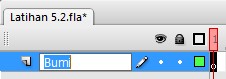 Buat sebuah lingkaran yang cukup besar di tengah-tengah stage. (Apabila mempunyai gambar globe/bumi dapat digunakan dengan cara Import)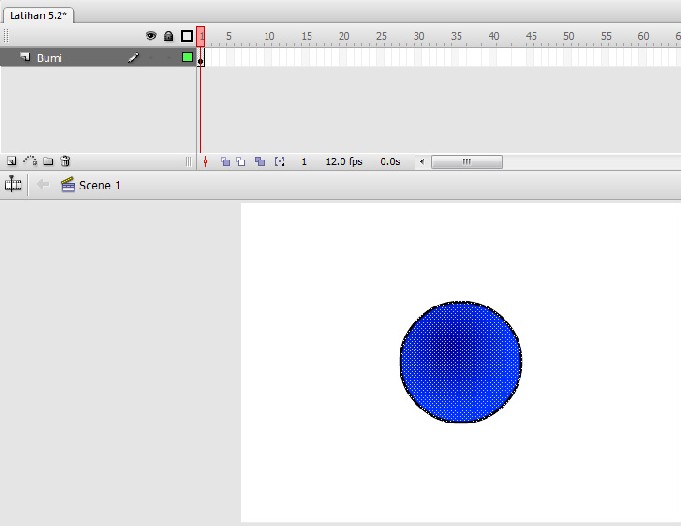 Klik kanan mouse pada lingkaran globe/bumi pilih Convert to Symbol, beri nama Bumi, pilih Graphic, klik OK. (Apabila objek globe/bumi berasal dari gambar yang Anda Import sebelumnya, Anda dapat lewati dan abaikan langkah ini)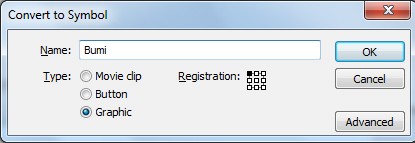 Tambahkan layer baru pada Timeline, dengan cara mengklik mouse pada ikon Insert layerberi nama Bulan.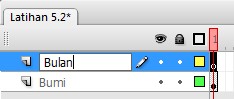 Buat lingkaran yang lebih kecil dari lingkaran bumi. (Apabila mempunyai gambar bulan dapat digunakan dengan cara Import)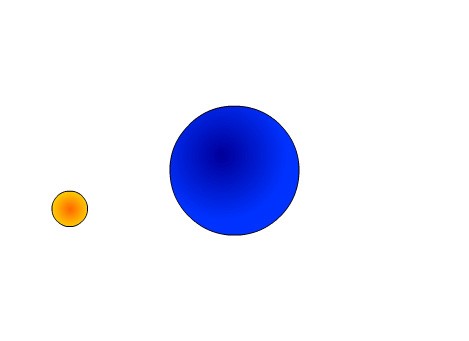 Klik kanan mouse pada lingkaran bulan pilih Convert to Symbol, beri nama Bulan, pilih Graphic, klik OK. (Apabila objek bulan berasal dari gambar yang Anda Import sebelumnya, Anda dapat lewati dan abaikan langkah ini)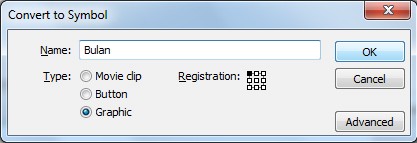 Pilih ikon Add Motion Guide pada jendela Timeline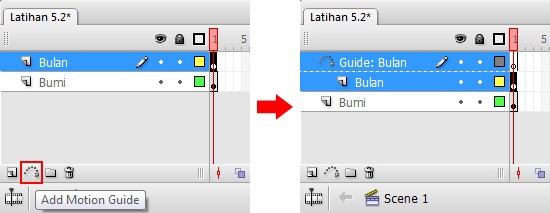 Buat sebuah lingkaran kosong (tanpa Fill) dan atur posisinya seperti di bawah ini.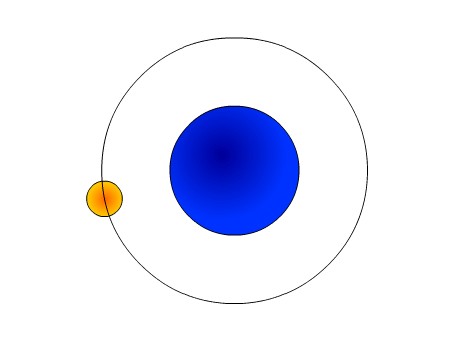 Dengan bantuan Eraser Tool ( ) hapus sebagian lingkaran tadi hingga terputus.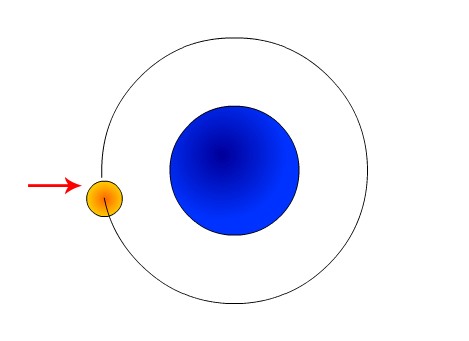 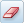 Klik kanan mouse di frame 60 pilih Insert Keyframe (untuk ketiga layer)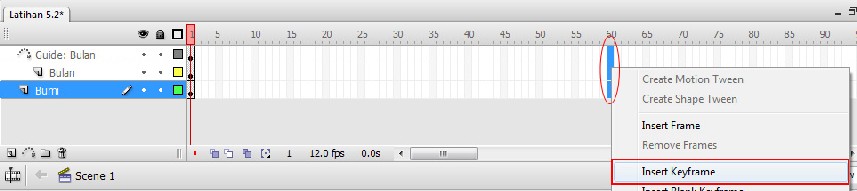 Pilih frame 1 pada layer Bulan, dengan menggunakan Selection tool ( ) atur lingkaran bulan hingga titik tengahnya pada posisi awal lingkaran guideline bulan.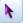 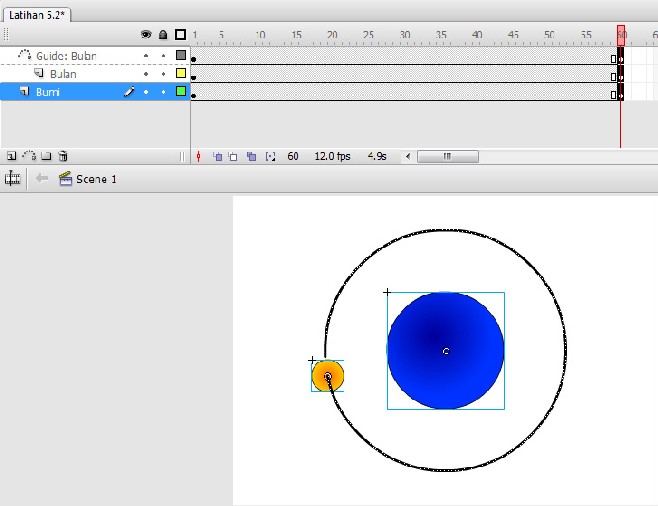 Pilih frame 60 pada layer Bulan, dengan menggunakan Selection tool ( ) atur lingkaran bulan hingga titik tengahnya pada posisi akhir lingkaran guideline bulan.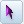 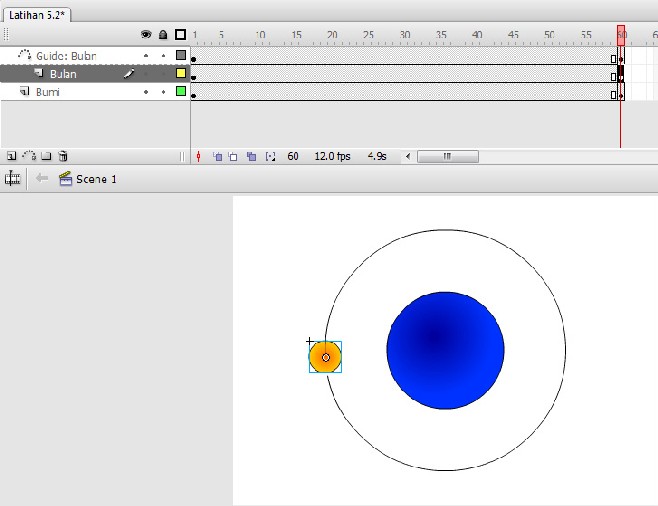 Blok frame 1 hingga 60 pada layer bulan, klik kanan mouse pilih Create Motion Tween.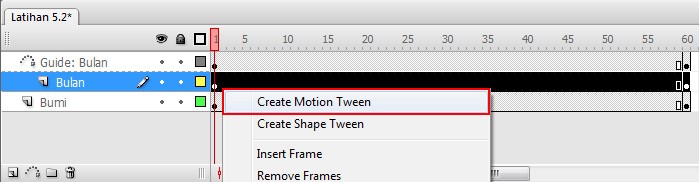 Jalankan animasi.Untuk menghilangkan garis guideline, klik ikon mata pada layer Guideline bulan.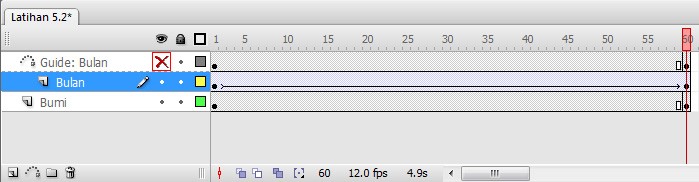 Jalankan animasi.KEGIATAN 7MEMBERI SUARA PADA ANIMASIKEGIATAN 7MEMBERI SUARA PADA ANIMASITUJUANSetelah mengikuti kegiatan belajar ini, Anda diharapkan dapat:Mengimpor suaraMemasukan suara pada animasi.URAIAN MATERIMengimpor SuaraBuka file animasi masking/Latihan 4. (ini hanya untuk mempercepat tutorial)Pilih File → Import → Import to LibraryPilih file suara yang akan digunakan (pada tutorial ini kita akan menggunakan file suara yang terdapat di direktori C:\Windows\Media\Windows Logon Sound)Memasukan Suara pada AnimasiBuat layer baru pada Timeline, beri nama suara.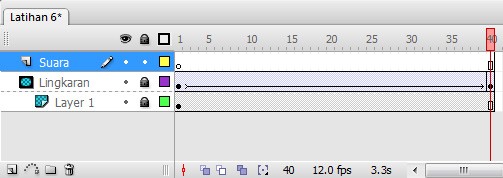 Klik mouse di frame 1 pada layer suara.Pilih jendela Properties, pada kolom suara pilih Windows Logon Sound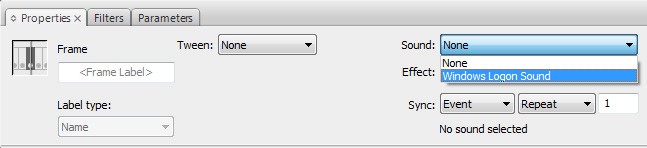 Jalankan animasi Catatan:Apabila suara yang digunakan waktunya lebih pendek dari pada animasinya, Anda dapat mengubah kolom Repeat ke Loop atau mengubah nilai Repeat lebih besar dari 1.43KEGIATAN 8MEMBUAT TOMBOL KONTROL (PLAY – STOP) UNTUK ANIMASI46KEGIATAN 8MEMBUAT TOMBOL KONTROL (PLAY DAN STOP) UNTUK ANIMASITUJUANSetelah mengikuti kegiatan belajar ini, Anda diharapkan dapat:Membuat tombolMemberi action pada tombol.URAIAN MATERIMembuat TombolBuka file animasi masking/Latihan 4. (ini hanya untuk mempercepat tutorial)Buat layer baru, beri nama Kontrol sehingga menghasilkan keadaan seperti yang ditunjukkan pada gambar di bawah.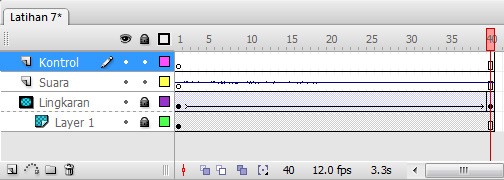 Pilih menu Window → Common Libraries → Buttons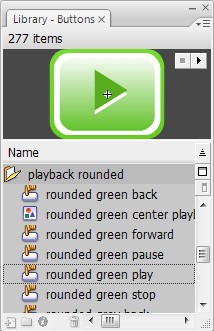 Pada jendela Library  –  Buttons,  pilih  Playback rounded → rounded green play. Klik mouse dan geser gambar tombol yang muncul di stage. Atur letaknya pada bagian bawah stage.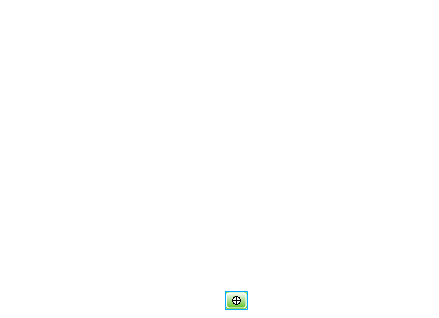 Pada jendela Library – Buttons, pilih Playback rounded → rounded green stop.45Klik mouse dan geser gambar tombol yang muncul ke layar. Atur letaknya di samping tombolplay.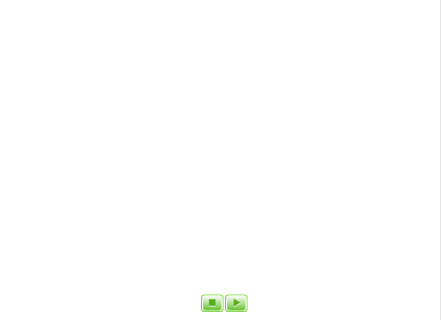 Memberi perintah action pada tombol.Memberi perintah action play pada tombol playKlik gambar tombol play pada stage.Pilih jendela Actions yang terdapat di bawah layar, atau pilih window → Actions.Pada jendela Actions pilih ikon  → Global Functions → Movie Clip Control → on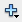 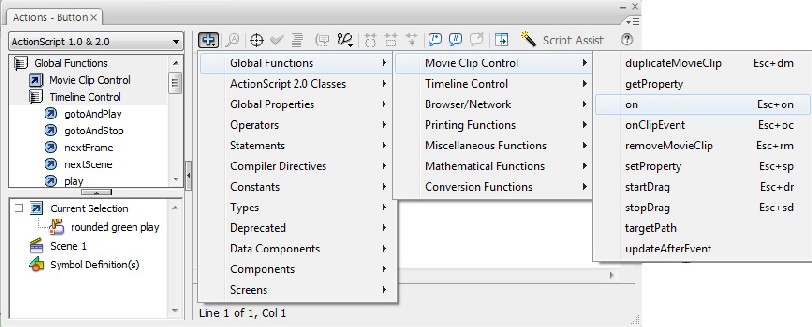 Pilih release pada menu pilihan yang muncul.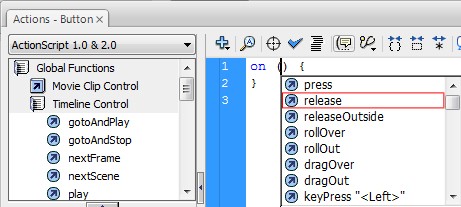 Double klik pada pilihan playSehingga script pada jendela Actions tampak seperti di bawah ini.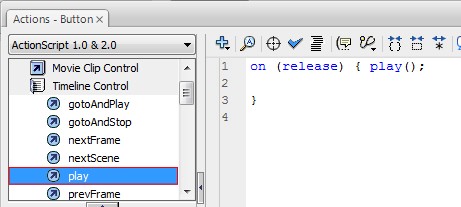 Catatan: Bila Anda sudah terbiasa dan hapal dengan Anction Script pada Adobe Flash  Professional, Anda tidak perlu lagi melakukan langkah ke 3 s/d 7 di atas. Anda bisa langsung mengetikkan script-script yang Anda perlukan secara manual pada form Action.Memberi perintah action stop pada tombol stopKlik gambar tombol stop pada stage.Pilih jendela Actions yang terdapat di bawah layar, atau pilih window →Actions.Pada jendela Actions pilih ikon	→ Global Functions → Movie Clip Control → onKlik mouse di tengah tanda kurung kurawal pada jendela actions.Double klik pada pilihan StopSehingga script pada jendela Actions tampak seperti di bawah ini.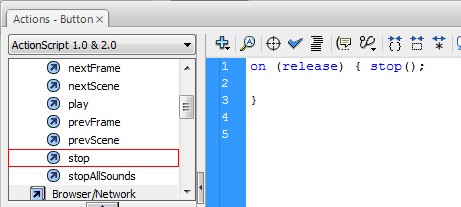 Buat layer baru pada Timeline beri nama Script.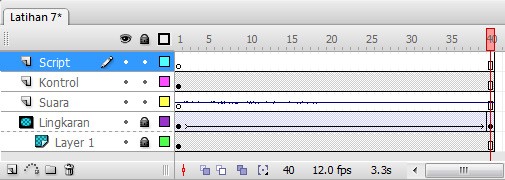 Klik kanan mouse di frame 1, layer Script, pilih Insert Blank Keyframe.Klik mouse di frame 1, layer Script.Klik mouse di frame 1, layer suara, dengan cara klik dan geser pindahkan titik (keyframe) 1 ke frame 2.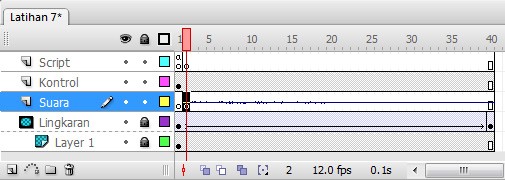 Jalankan animasi dengan cara, Pilih Control →  Test Movie atau tekan tombol ctrl + EnterCoba tekan tombol play dan stop bergantian.KEGIATAN 9MEMBUAT ANIMASI SIKLUS HIDUP KUPU-KUPUKEGIATAN 9MEMBUAT ANIMASI SIKLUS HIDUP KUPU-KUPUTUJUANSetelah mengikuti kegiatan belajar ini, Anda diharapkan dapat membuat animasi siklus hidup kupu- kupu dengan memanfaatkan tool pada Adobe Flash CS 3 Professional.URAIAN MATERIMenyiapkan File BaruBuat File baru dengan setting properties sebagai berikut.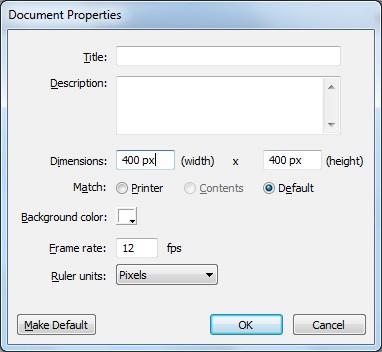 Kemudian buat empat layer pada Timeline masing-masing dengan nama, kupu-kupu, telur, ulat dan kepompong.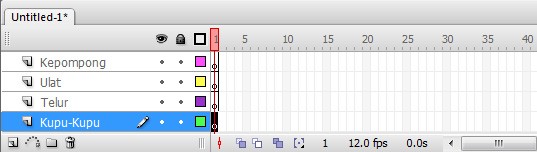 51Membuat Gambar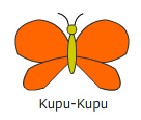 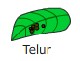 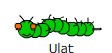 Pada frame 1 layer kupu-kupu beri gambar kupu-kupu (Anda dapat mengimpor atau membuat gambar sendiri).Pada frame 1 layer telur beri gambar telur.Pada frame 1 layer ulat beri gambar ulat.Serta pada frame 1 layer kepompong beri gambar kepompong.Kemudian atur agar posisi gambar sebagai berikut.	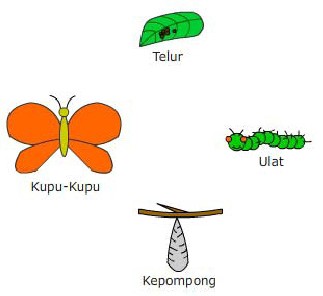 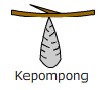 Buat layer baru di antara layer kupu-kupu dan layer telur, beri nama Panah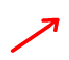 Pada frame 1 nya beri gambar panah seperti berikut.Buat layer baru lagi di antara layer telur dan layer ulat, beri nama Panah 2.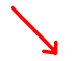 Pada frame 1 nya beri gambar panah seperti berikut.Buat layer baru lagi di antara layer ulat dan layer kepompong, beri nama Panah 3. Pada frame 1 nya beri gambar panah seperti berikut.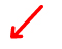 Buat layer baru lagi di atas layer kepompong, beri nama Panah 4. Pada frame 1 nya beri gambar panah seperti berikut.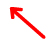 Kemudian atur agar semua gambar posisisnya sebagai berikut.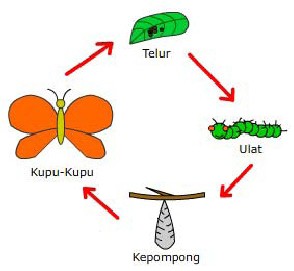 Pastikan posisi urutan layer seperti pada gambar.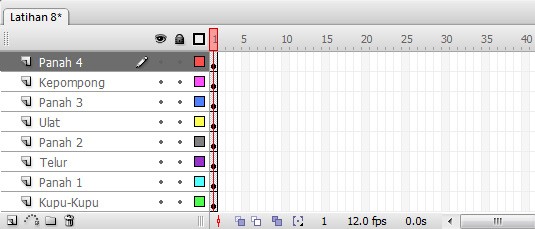 Catatan:Bila objek kupu-kupu, telur, ulat dan kepompong yang ada di stage seperti yang sudah dijelaskan pada langkah-langkah di atas dimana objek-objek tersebut tidak Anda buat sendiri, melainkan berasal dari sebuah file yang Anda import, ada baiknya sebelum kita melangkah lebih jauh, Anda ubah objek Anda yang berbasis bitmap menjadi objek berbasis vector dengan cara memilih objek yang akan diubah, klik menu Modify → Bitmap → Trace Bitmap, dan masukkan nilai seperti yang sudah dipelajari pada bab kegiatan 3 pada modul ini. Kemudian convert masing-masing objek tersebut menjadi symbol dan beri nama sesuai dengan bentuk objeknya.Mengatur Gerakan AnimasiGeser frame 1 pada layer kupu-kupu ke frame 5.Klik kanan mouse di frame 9 pada layer kupu-kupu, pilih insert keyframe.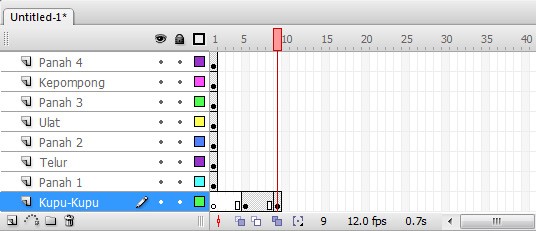 Klik frame 5 pada layer Kupu-Kupu. Pada jendela properties pilih color pada posisi Alphadengan intensitas 0%, seperti yang ditunjukkan pada gambar.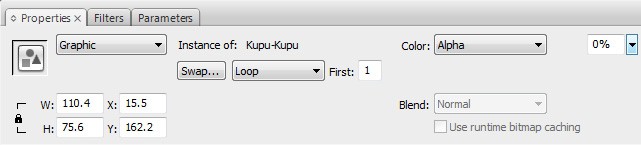 Blok frame 5 sampai dengan frame 9 pada layer Kupu-Kupu, klik kanan mouse kemudian pilihCreate Motion Tween.Geser  frame  1  pada  layer  Panah  1  ke  frame  10,  dan  pada  frame  20  lakukan  insert keyframe.Kemudian buat layer baru di atas layer Panah 1, beri nama Penutup 1.Pada frame 10 insert blank keyframe.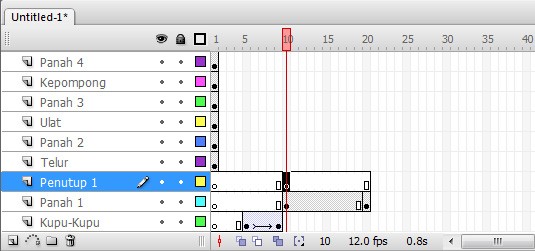 Klik mouse pada frame 10 layer Penutup 1, dengan menggunakan rectangle tool ( ), buat sebuah kotak di stage dengan ukuran menutupi gambar Panah 1. Warna terserah Anda.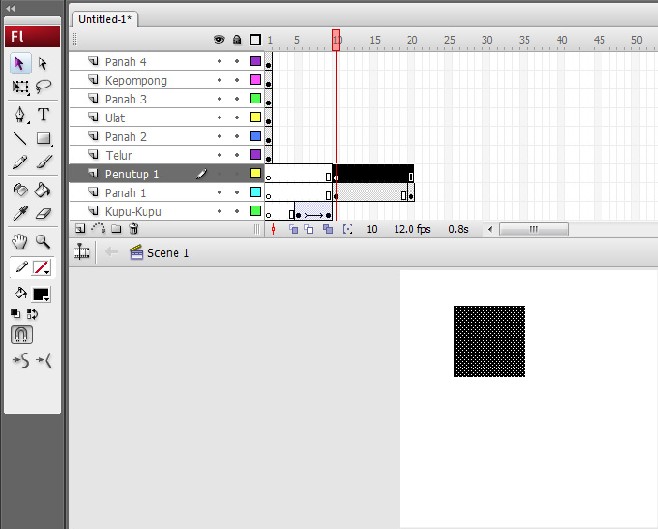 Klik mouse dua kali pada gambar kotak, kemudian pilih Modify → Convert to symbol. Pada jendela dialog yang muncul, masukkan nilai seperti pada gambar berikut ini. Lalu klik tombol OK.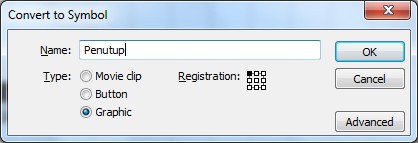 Klik frame 20 pada layer Penutup 1, klik kanan mouse lalu pilih Insert KeyframeKlik frame 10 pada layer Penutup 1, pilih Selection Tool ( ) lalu geser objek Penutup 1 seperti yang ditunjukkan pada gambar berikut ini.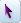 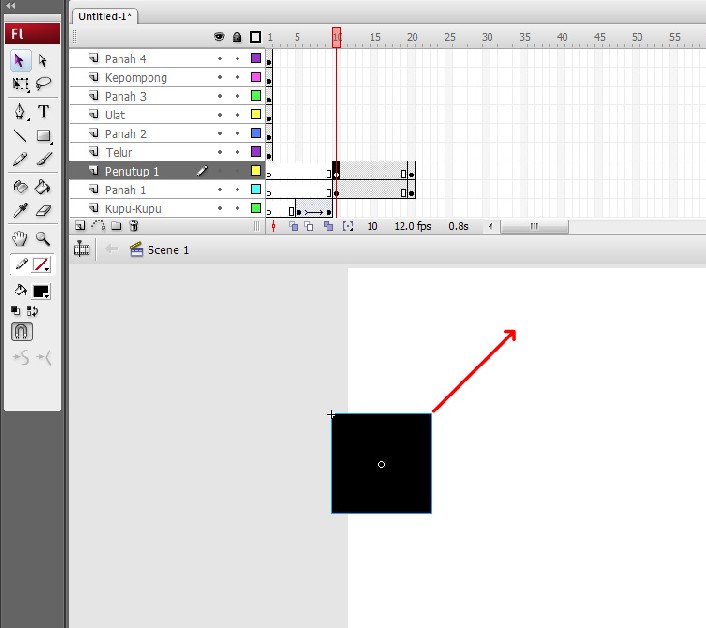 Blok frame 10 sampai dengan frame 20 pada layer Penutup 1, klik kanan mouse lalu pilihCreate Motion Tween.Klik kanan mouse pada kotak kecil di layer Penutup 1, pilih Mask.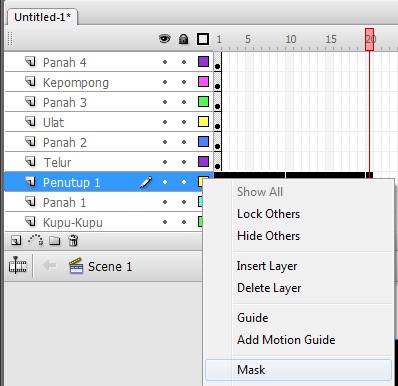 Maka posisi pada layer akan berubah seperti berikut.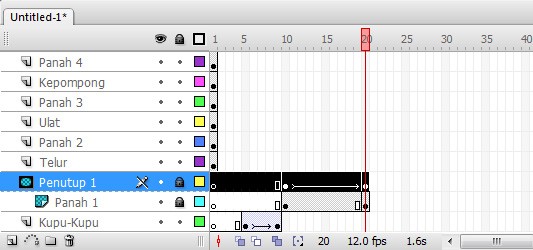 Apabila animasi dijalankan, maka Panah 1 akan muncul secara perlahan.Setelah animasi Panah 1 berhasil, selanjutnya menganimasikan munculnya gambar telur secara dissolve.Geser frame 1 pada layer Telur ke frame 21.Klik kanan mouse di frame 25 pada layer Telur, pilih insert keyframe.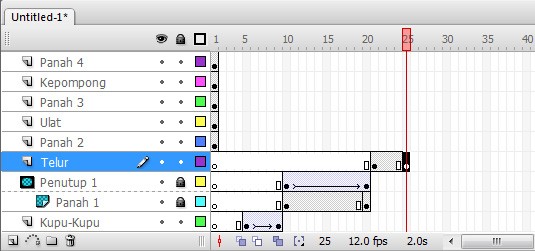 Klik frame 21 pada layer Telur. Pada jendela properties pilih color pada posisi Alphadengan intensitas 0%, seperti yang ditunjukkan pada gambar.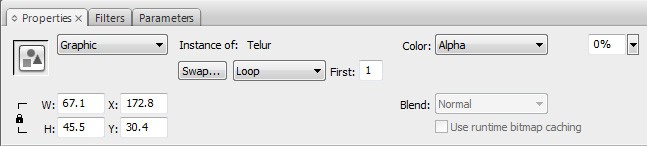 Blok frame 21 sampai dengan frame 25 pada layer Telur, klik kanan mouse kemudian pilihCreate Motion Tween.Geser  frame  1  pada  layer  Panah  2  ke  frame  26,  dan  pada  frame  35  lakukan  insert keyframe.Kemudian buat layer baru di atas layer Panah 2, beri nama Penutup 2.Pada frame 26 insert blank keyframe.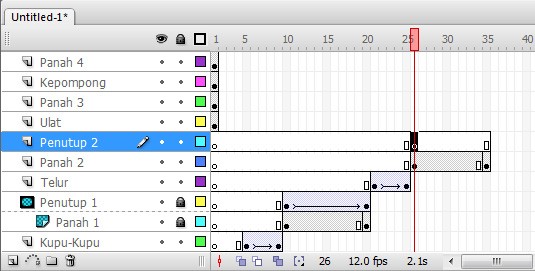 Klik frame 26 pada layer Panutup 2. Pada panel Library, cari objek dengan nama Penutup, klik lalu drag/geser kearah stage. Tempatkan objek kotak tersebut di atas objek Panah 2, sehingga objek panah 2 tertutup seluruhnya oleh objek Penutup yang ada pada layer Penutup 2.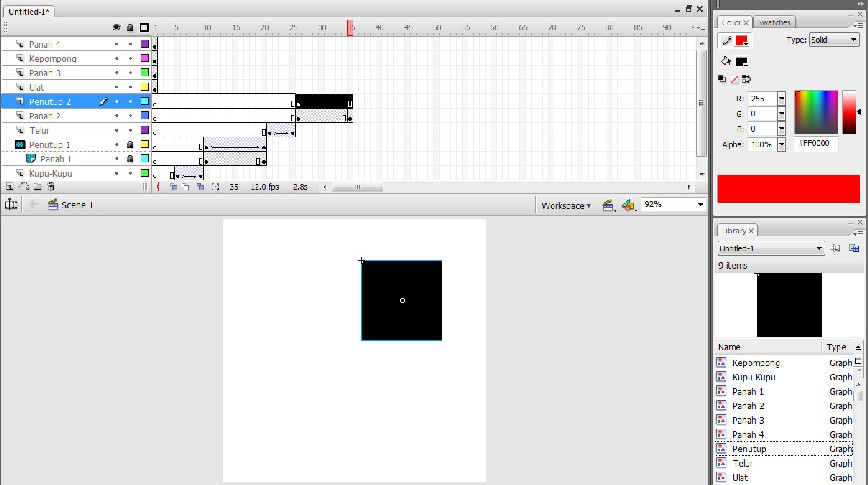 Klik frame 35 pada layer Penutup 2, klik kanan mouse lalu pilih Insert KeyframeKlik frame 26 pada layer Penutup 2, pilih Selection Tool ( ) lalu geser objek Penutup 2 seperti yang ditunjukkan pada gambar berikut ini.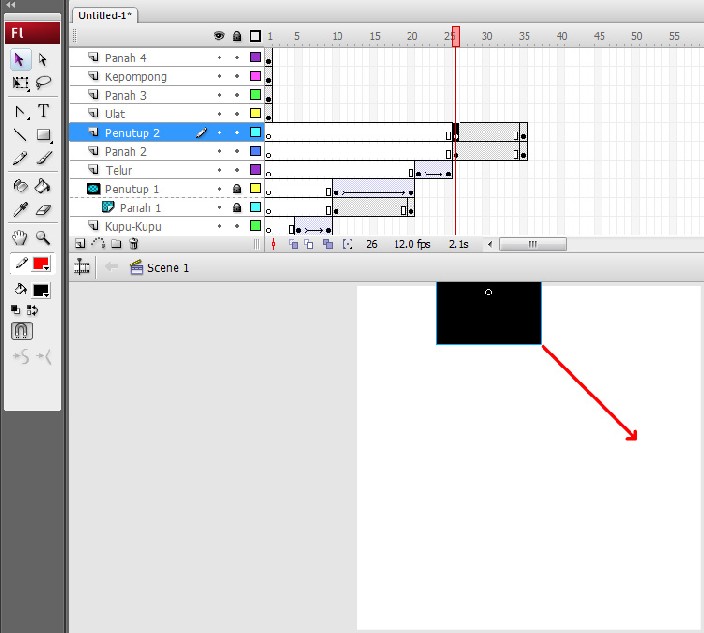 Blok frame 26 sampai dengan frame 35 pada layer Penutup 2, klik kanan mouse lalu pilihCreate Motion Tween.Klik kanan mouse pada kotak kecil di layer Penutup 2, pilih Mask.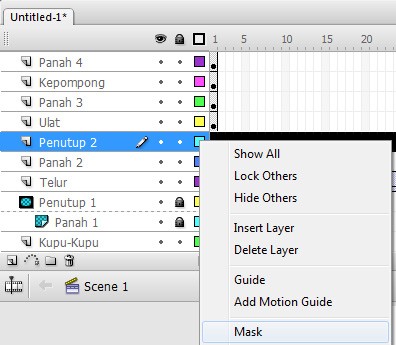 Maka posisi pada layer akan berubah seperti berikut.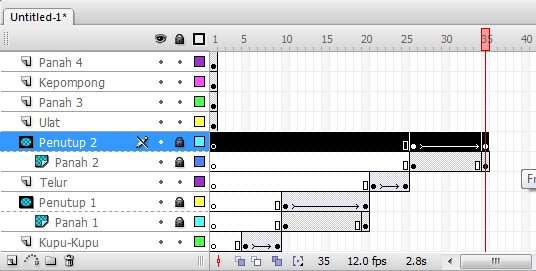 Apabila animasi dijalankan, maka Panah 2 akan muncul secara perlahan.Setelah animasi Panah 2 berhasil, selanjutnya menganimasikan munculnya gambar telur secara dissolve.Geser frame 1 pada layer Ulat ke frame 36.Klik kanan mouse di frame 40 pada layer Ulat, pilih insert keyframe.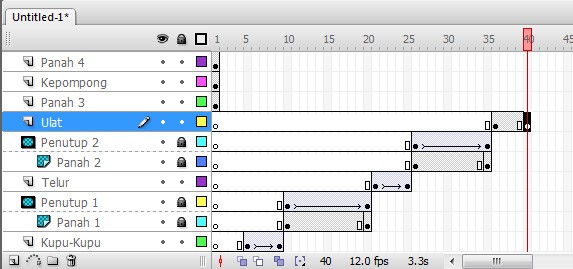 Klik frame 36 pada layer Ulat. Pada jendela properties pilih color pada posisi Alpha dengan intensitas 0%, seperti yang ditunjukkan pada gambar.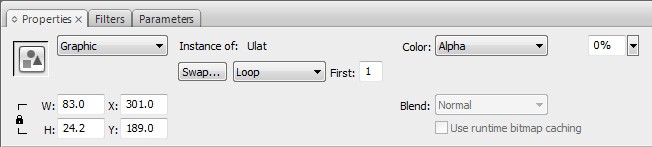 Blok frame 36 sampai dengan frame 40 pada layer Ulat, klik kanan mouse kemudian pilihCreate Motion Tween.Geser  frame  1  pada  layer  Panah  3  ke  frame  41,  dan  pada  frame  50  lakukan  insert keyframe.Kemudian buat layer baru di atas layer Panah 3, beri nama Penutup 3.Pada frame 41 insert blank keyframe.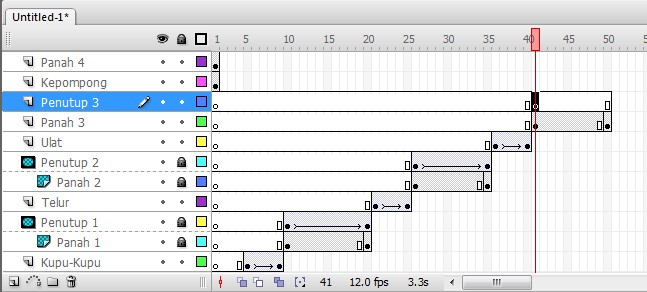 Klik frame 41 pada layer Penutup 3. Pada panel Library, cari objek dengan nama Penutup, klik lalu drag/geser kearah stage. Tempatkan objek kotak tersebut di atas objek Panah 3, sehingga objek panah 3 tertutup seluruhnya oleh objek Penutup yang ada pada layer Penutup 3.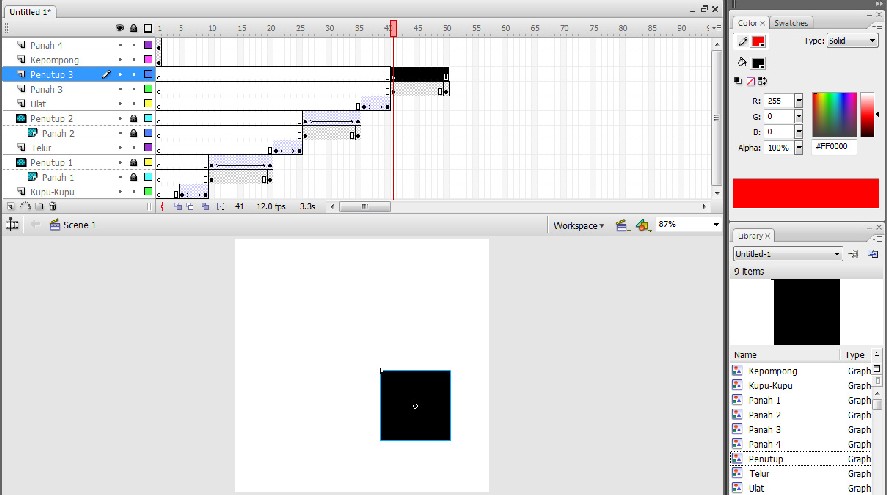 Klik frame 50 pada layer Penutup 3, klik kanan mouse lalu pilih Insert KeyframeKlik frame 41 pada layer Penutup 3, pilih Selection Tool ( ) lalu geser objek Penutup 3 seperti yang ditunjukkan pada gambar berikut ini.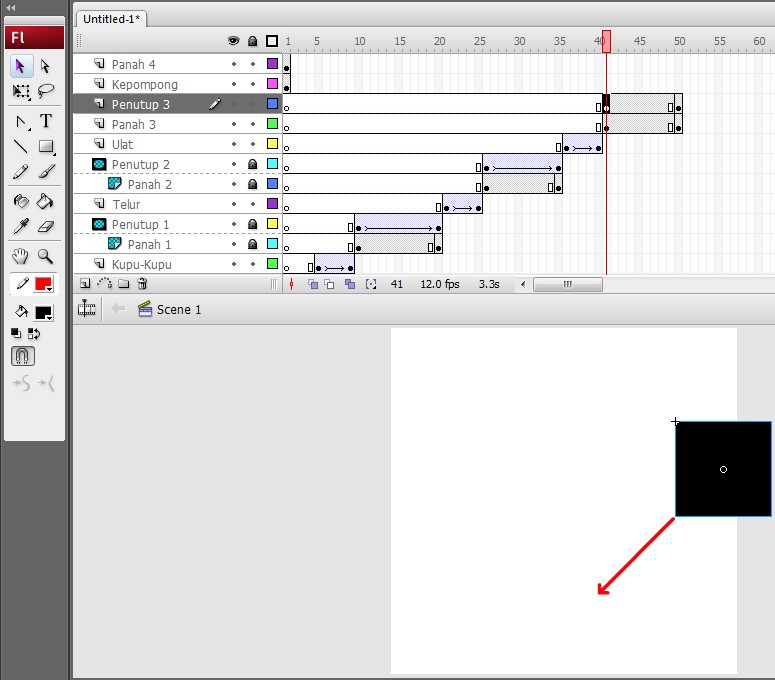 Blok frame 41 sampai dengan frame 50 pada layer Penutup 3, klik kanan mouse lalu pilihCreate Motion Tween.Klik kanan mouse pada kotak kecil di layer Penutup 3, pilih Mask.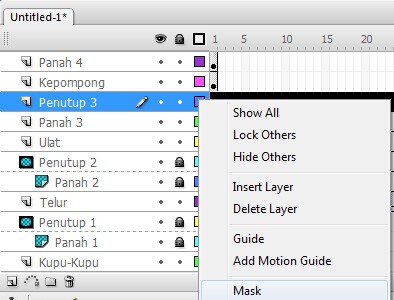 Maka posisi pada layer akan berubah seperti berikut.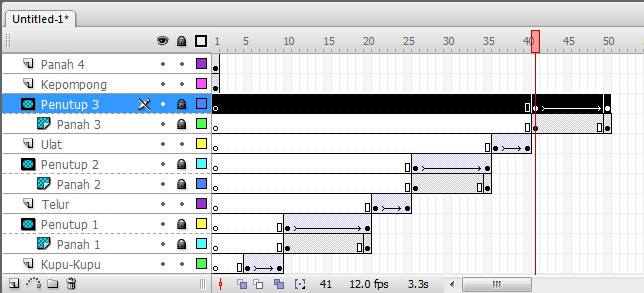 Apabila animasi dijalankan, maka Panah 3 akan muncul secara perlahan.Setelah animasi Panah 3 berhasil, selanjutnya  menganimasikan munculnya gambar  Ulat secara dissolve.Geser frame 1 pada layer Kepompong ke frame 51.Klik kanan mouse di frame 55 pada layer Kepompong, pilih insert keyframe.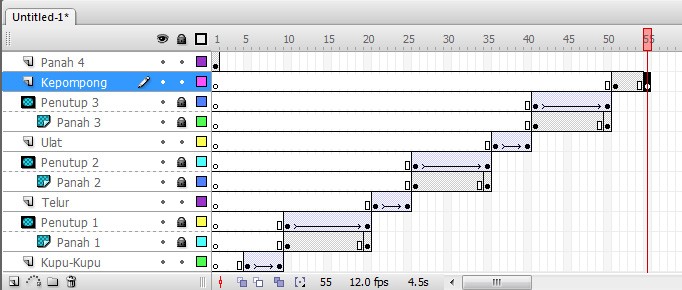 Klik frame 51 pada layer Kepompong. Pada jendela properties pilih color pada posisi Alphadengan intensitas 0%, seperti yang ditunjukkan pada gambar.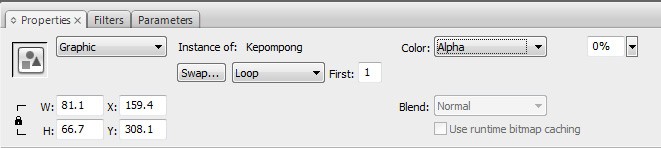 Blok frame 51 sampai dengan frame 55 pada layer Kepompong, klik kanan mouse kemudian pilih Create Motion Tween.Geser  frame  1  pada  layer  Panah  4  ke  frame  56,  dan  pada  frame  65  lakukan  insert keyframe.Kemudian buat layer baru di atas layer Panah 4, beri nama Penutup 4.Pada frame 56 insert blank keyframe.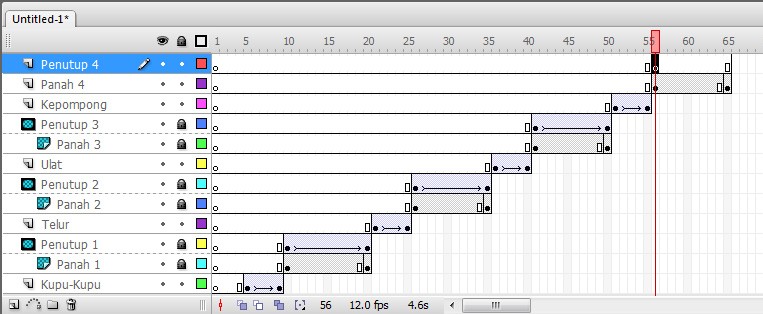 Klik frame 56 pada layer Penutup 4. Pada panel Library, cari objek dengan nama Penutup, klik lalu drag/geser kearah stage. Tempatkan objek kotak tersebut di atas objek Panah 4, sehingga objek panah 4 tertutup seluruhnya oleh objek Penutup yang ada pada layer Penutup 4.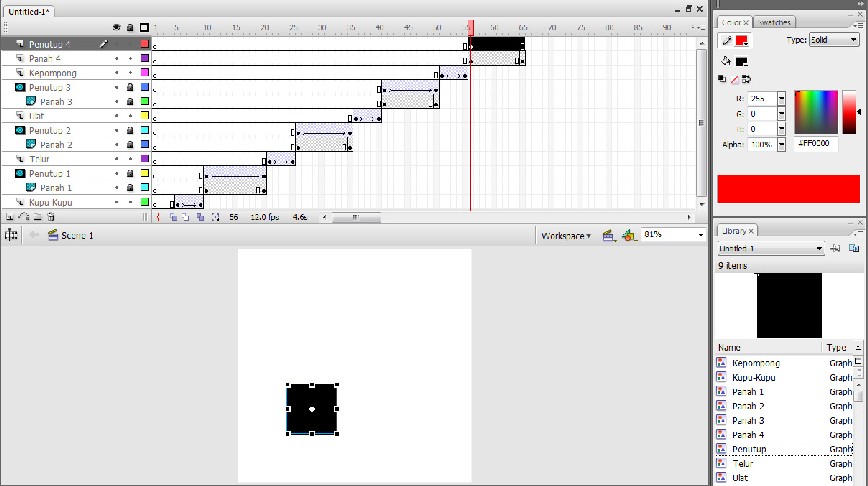 Klik frame 65 pada layer Penutup 4, klik kanan mouse lalu pilih Insert KeyframeKlik frame 56 pada layer Penutup 4, pilih Selection Tool ( ) lalu geser objek Penutup 4 seperti yang ditunjukkan pada gambar berikut ini.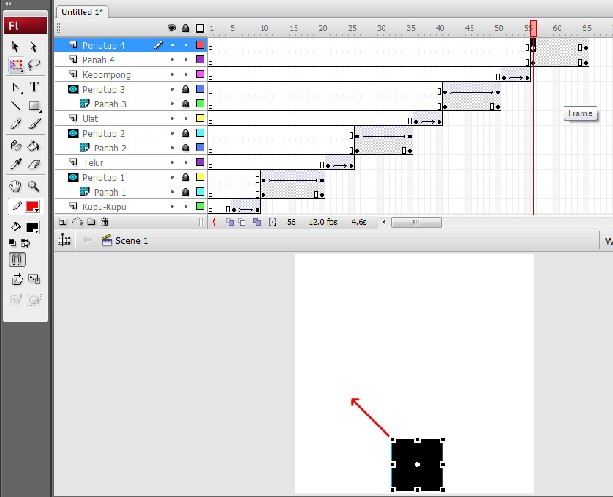 Blok frame 56 sampai dengan frame 65 pada layer Penutup 4, klik kanan mouse lalu pilihCreate Motion Tween.Klik kanan mouse pada kotak kecil di layer Penutup 4, pilih Mask.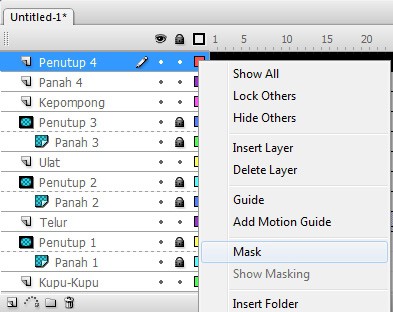 Maka posisi pada layer akan berubah seperti berikut.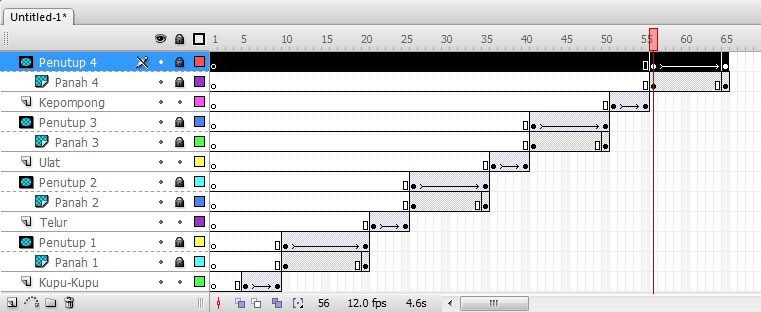 Apabila animasi dijalankan, maka Panah 4 akan muncul secara perlahan.Setelah  animasi  Panah  4  berhasil,  selanjutnya  menganimasikan  munculnya  gambar Kepompong secara dissolve.Selanjutnya, Klik mouse di frame 70 pada layer kupu-kupu, tekan tombol shift, tahan, klikmouse frame 70 pada layer Penutup 4. Klik kanan mouse pilih Insert Frame.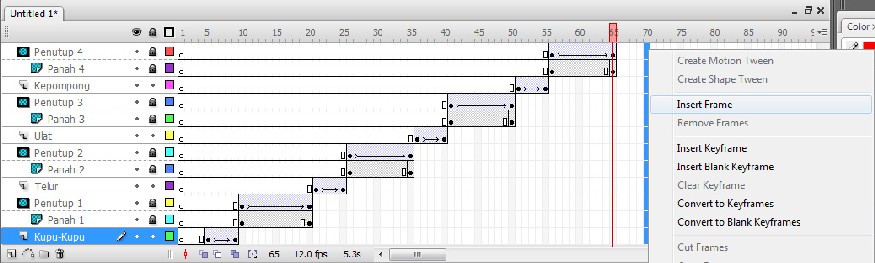 Maka pada layar monitor akan menjadi seperti gambar berikut.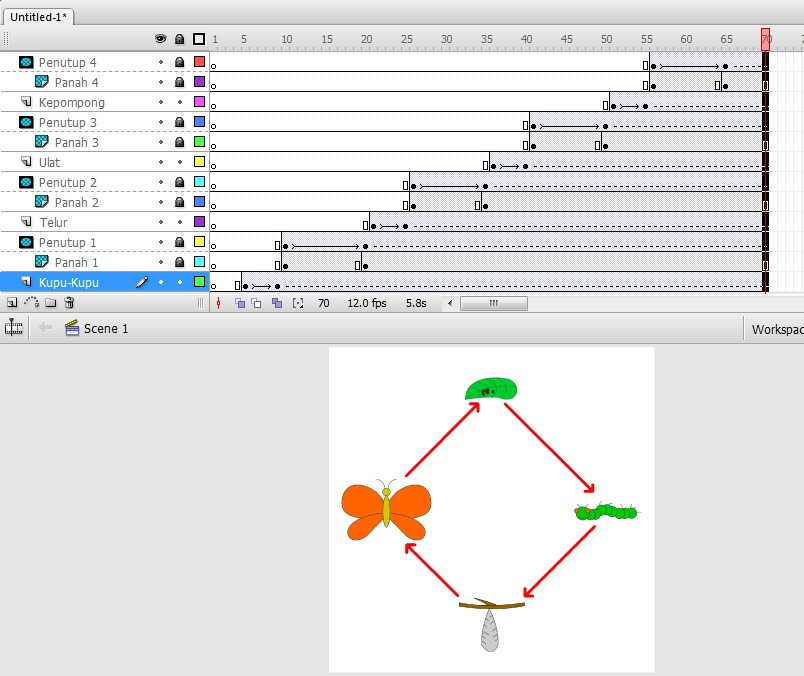 Coba jalankan animasi dengan menekan tombol Ctrl dan Enter secara bersamaan.Simpan file dengan nama Kupu-kupu.Selesai sudah animasi siklus hidup kupu-kupu.KEGIATAN 10 MEMPUBLISH DAN MENGEKSPOR FILEKEGIATAN 10 MEMPUBLISH DAN MENGEKSPOR FILETUJUANSetelah mengikuti kegiatan belajar ini, Anda diharapkan dapat:mempublish file flash ke berbagai format lain.mengekspor image dan movie file flash ke format lain.URAIAN MATERIAdobe Flash  Professional mempunyai kemampuan untuk mengekspor/mempublish file ke format lain, dengan tujuan agar hasilnya dapat dijalankan tanpa tergantung software flash atau dapat diintegrasikan dengan software lain.Mempublish fileBuka file yang akan di publish (sebagai contoh file kupu-kupu).Pilih File > Publish SettingsPada jendela dialog yang muncul pilih:↘ Flash (.swf) apabila ingin mempublish file yang berjalan dengan menggunakan flash player. File ini dapat digunakan untuk diupload ke internet.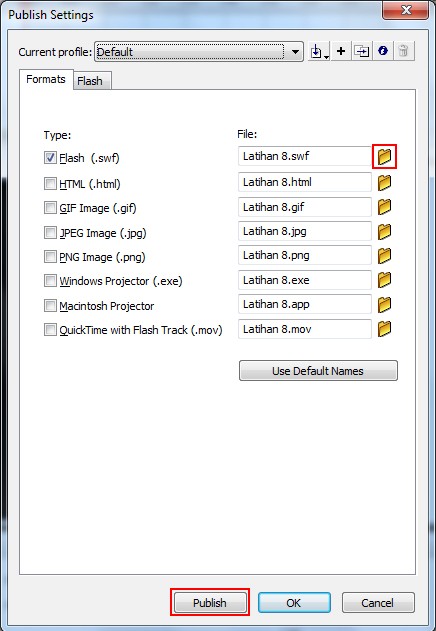 ↘ HTML (.html) apabila ingin mempublish file dalam bentuk html. File ini dapat digunakan untuk diupload ke internet.↘   Gif Image (.gif) apabila ingin mempublishfile dalam bentuk animasi gif. File ini dapat digunakan untuk diupload ke internet.↘ JPEG Image (.jpg) apabila ingin mempublish file dalam bentuk file image/gambar dengan format JPEG. File ini dapat digunakan untuk diupload  ke internet.↘ PNG(.png) apabila ingin mempublish file dalam bentuk image/gambar  dengan format PNG. File ini dapat digunakan untuk diupload ke internet.↘ Windows  Projector  (.exe)  apabila  ingin  mempublish  file  yang  dapat  berjalan  sendiri (standalone).69↘ Macintosh Projector apabila ingin mempublish file yang dapat berjalan sendiri (standalone) di komputer Macintosh.↘  QuickTime (.mov) apabila ingin mempublish file dalam bentuk movie yang berjalan dengan menggunakan QuickTime player.Setelah memilih format file (untuk latihan ini pilih Flash (.swf) ), selanjutnya menentukan nama dan lokasi penyimpanannya.Pilih Ikon  yang terdapat di samping tipe format file yang dipilih.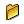 Pada jendela dialog yang muncul isikan nama file  pada kolom File  name. Untuk lokasi penyimpanan, pilih Browse Folders, kemudian tentukan direktori foldernya.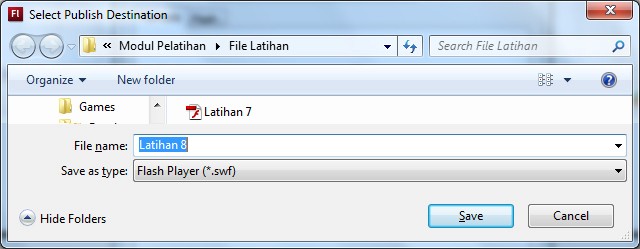 Pilih Save.Pilih Publish.Pilih OK.Mengekspor FileSelain menggunakan fasilitas publish, Adobe Flash  Professional juga menyediakan fungsi export untuk mengirim file ke dalam format lain. Fungsi export hanya dapat mengirim file kedalam file image/gambar dan movie saja, tidak dapat mengirim file ke dalam format .exe (standalone).Untuk menggunakan fungsi export image:Klik mouse pada bagian frame yang akan diexport. Pilih File → Export → Export Image Pada jendela dialog Export Image yang muncul berikan nama filenya, serta pilih format file yang diinginkan. Untuk lokasi penyimpanan, pilih Browse Folders, kemudian tentukan direktori foldernya.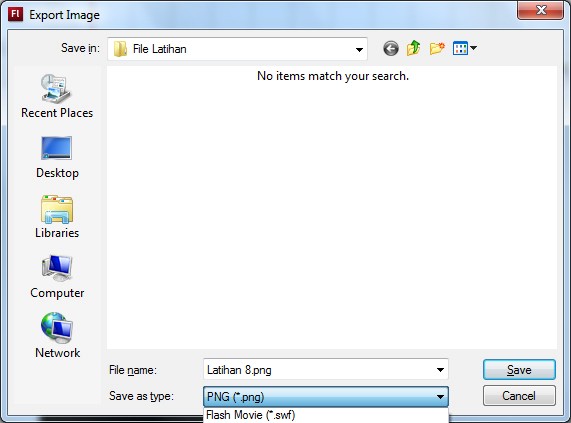 Pilih Save.Untuk menggunakan fungsi export movie:Pilih File Æ Export Æ Export MoviePada jendela dialog Export Movie yang muncul berikan nama filenya, serta pilih format file yang diinginkan. Untuk lokasi penyimpanan, pilih Browse Folders, kemudian tentukan direktori foldernya.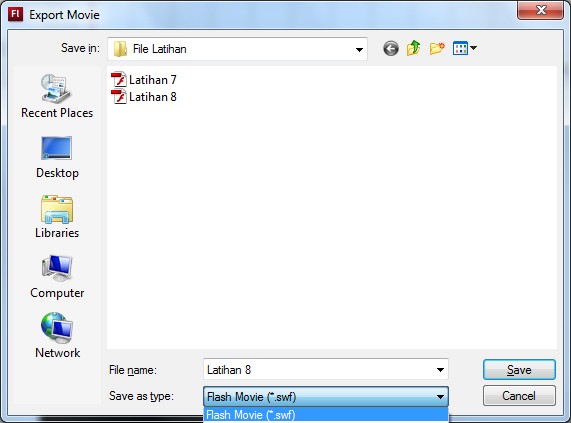 Pilih Save.ToolNamaFungsiShortcut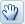 Hand ToolMenggeser StageH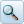 Zoom ToolMemperbesar atau memperkecil tampilan objek atau stageM atau Z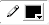 Stroke ColorMemberi atau memilih warnauntuk garis tepiFill ColorMemberi warna pada objek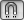 Option ToolMengatur fungsi tambahan pada tool yang sedang aktif